                                                              УТВЕРЖДЕНА                                                                   решением Думы Труновского                                                        муниципального округа                                                     Ставропольского края                                                            от                                г.   №                 Стратегия социально-экономического развития Труновского муниципального округа Ставропольского края до 2035 годаСодержаниеВведениеСтратегия социально-экономического развития Труновского муниципального округа Ставропольского края до 2035 года (далее – Стратегия) разработана в соответствии с Федеральным законом от 28 июня 2014 года №172-ФЗ «О стратегическом планировании в Российской Федерации» (далее – Федеральный закон  № 172-ФЗ), приказом Министерства экономического развития Российской Федерации от 23 марта 2017 г. № 132 «Об утверждении Методических рекомендаций по разработке и корректировке стратегии социально-экономического развития субъекта Российской Федерации и плана мероприятий по ее реализации».В Стратегии учтены положения: Указов Президента Российской Федерации от 7 мая 2012 года:  № 596 «О долгосрочной государственной экономической политике», № 597 «О мероприятиях по реализации государственной социальной политики»,              № 598 «О совершенствовании государственной политики в сфере здравоохранения», № 599 «О мерах по реализации государственной политики в области образования и науки», № 600 «О мерах по обеспечению граждан Российской Федерации доступным и комфортным жильем и повышению качества жилищно-коммунальных услуг», № 601 «Об основных направлениях совершенствования системы государственного управления», № 602 «Об обеспечении межнационального согласия», № 606 «О мерах по реализации демографической политики Российской Федерации», от 7 мая 2018 года № 204 «О национальных целях и стратегических задачах развития Российской Федерации на период до 2024 года» (далее – Указ № 204); Паспортов Национальных проектов «Демография», «Здравоохранение», «Образование», «Жилье и городская среда», «Экология», «Безопасные и качественные автомобильные дороги», «Производительность труда и поддержка занятости», «Наука», «Цифровая экономика», «Культура», «Малое и среднее предпринимательство и поддержка индивидуальной предпринимательской инициативы», «Международная кооперация и экспорт»;Стратегии социально-экономического развития Северо-Кавказского федерального округа до 2025 года, утвержденной распоряжением Правительства Российской Федерации от 6 сентября 2010 г. №1485-р;Стратегии устойчивого развития сельских территорий Российской Федерации на период до 2030 года, утвержденной распоряжением Правительства Российской Федерации от 2 февраля 2015 г. № 151-р;Стратегии развития малого и среднего предпринимательства в Российской Федерации на период до 2030 года, утвержденной распоряжением Правительства Российской Федерации от 02.06.2016                     № 1083-р;Стратегии инновационного развития Российской Федерации на период до 2020 года, утвержденной распоряжением Правительства Российской Федерации от 8 декабря 2011 г. № 2227-р;Стратегии развития пищевой и перерабатывающей промышленности Российской Федерации на период до 2020 года, утвержденной распоряжением Правительства Российской Федерации от 17 апреля 2012 г.  № 559-р; Стратегии развития физической культуры и спорта в Российской Федерации на период до 2020 года, утвержденной распоряжением Правительства Российской Федерации от 7 августа 2009 г. № 1101-р.Стратегия представляет собой видение желаемого будущего Труновского муниципального округа Ставропольского края в 2035 году, определяет долгосрочные приоритеты, цели и задачи, предлагает основные направления развития, механизмы достижения поставленных целей и задач с учетом достигнутого уровня и выявленных проблем развития.Стратегия является документом целеполагания, базой муниципальной системы стратегического планирования. Положения Стратегии в дальнейшем раскрываются и конкретизируются, на ее основе разрабатываются план мероприятий по реализации Стратегии, муниципальные программы Труновского муниципального округа Ставропольского края. В Стратегии обеспечена преемственность приоритетных направлений развития с предшествующей Стратегией развития Труновского муниципального района Ставропольского края до 2020 года, утвержденной постановлением администрации Труновского муниципального района Ставропольского края от  04.02.2010  № 88–п (далее – Стратегия до                  2020 года).1. Оценка достигнутых целей и потенциал социально-экономического развития Труновского муниципального округа Ставропольского края.1.1. Общая характеристика Труновского муниципального района.В соответствии с Законом Ставропольского края от  31 января 2020 г.   № 14-кз  «О преобразовании муниципальных образований, входящих в состав Труновского муниципального района Ставропольского края, и об организации местного самоуправления на территории Труновского района Ставропольского края» с 1 января 2021 года Труновский муниципальный район Ставропольского края преобразован в Труновский муниципальный округ Ставропольского края.Труновский район в составе Ставропольского края образован                         11 декабря 1970 года, расположен в северо-западной части Ставропольского края,  районный центр – с. Донское.  Расстояние от районного центра            с. Донского до г. Ставрополя – 55 км. Площадь округа -168,6 тысячи гектар. Район граничит:  на севере с Красногвардейским районом, на востоке с Ипатовским и Петровским районами, на юге с Грачёвским районом, на западе с Изобильненским районом Ставропольского края. Минерально-сырьевой ресурс в районе представлен месторождениями кирпичной глины и песчано-гравийной смеси, которые расположены в с. Донском и                               с. Безопасном. Труновский муниципальный округ Ставропольского края расположен в III почвенно-климатической зоне Ставропольского края, климат умеренно – континентальный. По природно – климатическим условиям округ относится к зерново-животноводческой зоне края, в растениеводстве  ведущее место занимает  зерновое хозяйство. Сельскохозяйственные предприятия округа специализируются также на производстве подсолнечника, кукурузы. Сельхозугодья округа занимают 95,6 %, земли лесного фонда 0,2 %, земли, находящиеся в ведении органов местного самоуправления - 2,9 %.Труновский округ включает в себя 15 населённых пунктов:                    с. Безопасное, с. Донское, хутор Егорлык, посёлок Кирова, с. Ключёвское, хутор Кофанов, хутор Невдахин, посёлок Нижняя терновка, с. Новая Кугульта, посёлок Новотерский, с. Подлесное, посёлок Правоегорлыкский, посёлок Сухой Лог, с. Труновское, хутор Эммануэлевский.  Основное население округа – «русские» (84,4 % от общей численности), вторая национальность – «армяне» 4,4 %. Территория Труновского района занимает северные и восточные отроги Ставропольского плато  и по устройству поверхности представляет широкую платообразную равнину с падением с юго-востока на северо-восток. Рельеф носит отчетливо выраженный волнисто-увалистый характер. Преобладающая часть территории района относительно ровная, благоприятная для сельскохозяйственного производства. 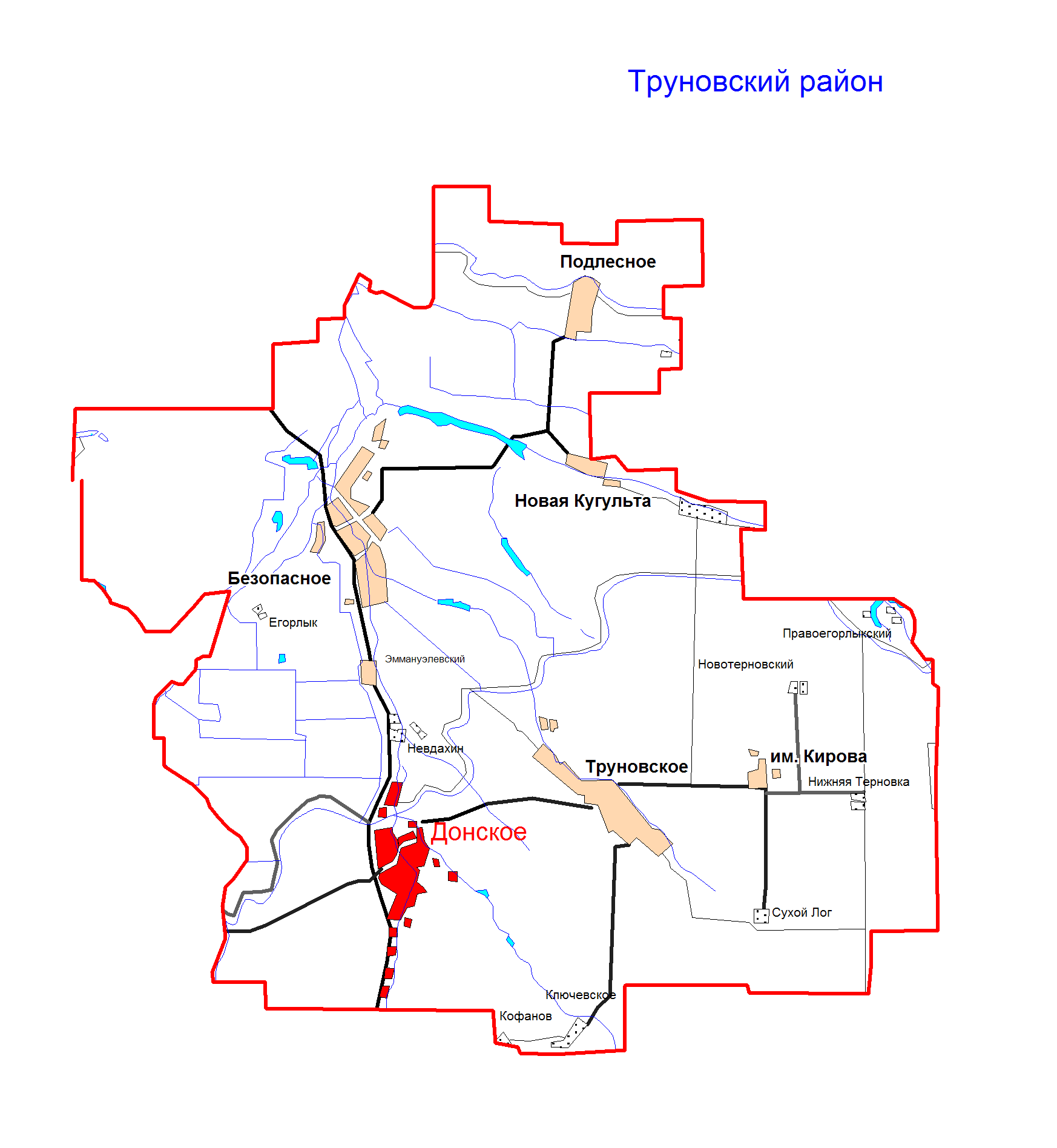 Карта Труновского районаРесурсный потенциал Труновского муниципального округа Ставропольского края (далее – муниципальный округ) представляет собой совокупность возможностей результативного использования ресурсов территории, позволяющих удовлетворить многообразные общественные потребности.   В муниципальном округе имеется достаточная сырьевая база в сельском хозяйстве. Ежегодно сельскохозяйственные предприятия муниципального округа получают от 250 до 400 тыс. тонн зерновых культур, до 50 тыс. тонн подсолнечника, до 6,5 тыс. тонн плодов и ягод. Имеющаяся сырьевая база, дает широкие возможности для организации ее глубокой переработки.Труновский муниципальный округ перспективен для развития промышленности строительных материалов. На территории муниципального округа находятся два месторождения кирпичных суглинков, которые ранее разрабатывались для получения рядового керамического кирпича, 2 месторождения известняка-ракушечника, из которых разрабатывалось для производства дорожно-строительных материалов только одно в селе Труновском и одно месторождение песка строительного.Прогнозные ресурсы глинистого сырья, пригодного для производства керамического кирпича составляют 9530 млн. м³, песков, пригодных для строительных работ и производства силикатных изделий - 72 млн. м³, известняков-ракушечников, пригодных для получения строительного камня, бута, щебня и дорожно-строительных материалов - 53 млн. м³.Кроме того, в пределах границ района находится Безопасненское месторождение газа.В структуре внутреннего муниципального продукта основную долю -76,5 % занимает сельское хозяйство, 11,8 % приходится на строительство, 6,6% - на оказание услуг и  5,1 % - на торговлю.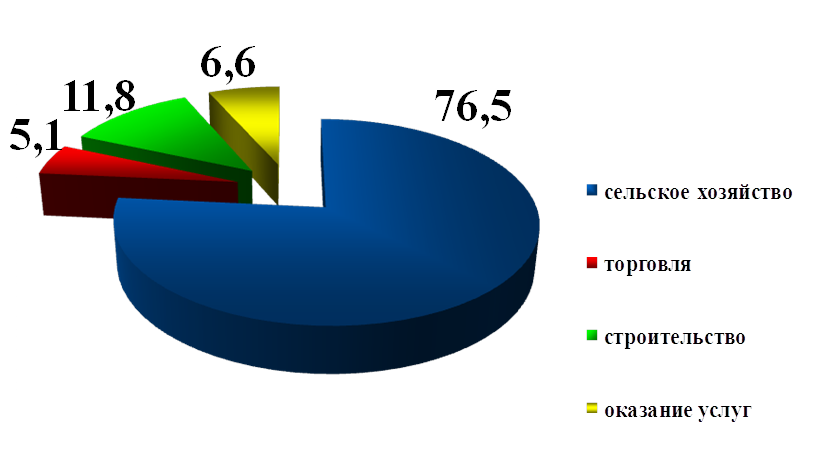 Оборот крупных и средних организаций за 2018 год составил                        6 млрд. 35 млн. рублей, что на 15,3 % выше уровня прошлого года.  С               2014 года наблюдается ежегодная положительная динамика данного показателя. Оборот напрямую зависит от сельскохозяйственного производства, на которое, в свою очередь оказывает влияние множество факторов, в том числе погодные условия.В 2018 году во всех категориях хозяйств округа произведено сельскохозяйственной продукции на сумму 5 млрд. 825 млн. рублей. Индекс производства продукции сельского хозяйства в хозяйствах всех категорий муниципального округа (в сопоставимых ценах) составил 96,31 %. Соотношение объема производства продукции в сопоставимой оценке растениеводства и животноводства составляло 83 % на 17 %.   В целом по отрасли в 2018 году получено 1 млрд. 384 млн. 931 тысяча рублей прибыли до налогообложения, что на 216 млн. рублей больше, чем в 2017 году и на 247 млн. рублей меньше 2016 года.  В 2018 году в хозяйствах всех категорий производство зерновых и зернобобовых культур в первоначально-оприходованном весе составило 375,7 тыс. тонн, при средней урожайности по муниципальному округу 41 ц/га, это на 39 тыс. тонн меньше 2017 года и на 62 тыс. тонн 2016 года.В сфере растениеводства сельскохозяйственной продукции произведено на сумму 4 млрд. 833 млн. рублей, это на 434 млн. рублей меньше, чем в 2017 году и на 861 млн. рублей 2016 года. В отрасли животноводства объем валовой продукции за 2018 год составил 991 млн. рублей, это на 27 % больше 2017 года и на 3,8 % ниже 2016 года, в целом животноводческая отрасль округа сработала с убытком в 31 млн. 420 тысяч рублей.Производство мяса всех видов во всех категориях хозяйств составило – 3 тысячи 100 тонн, в сельскохозяйственных организациях 612,5 тонн, это меньше 2017 года на 200,5 тонн, прежде всего это связано со снижением поголовья всех видов животных в сельскохозяйственных организациях округа.Развитие территории невозможно без привлечения инвестиций. Поэтому приоритетной задачей администрации округа было и остается улучшение инвестиционного климата, в целях развития ведущих сфер жизни, повышения качества жизни труновцев. Динамика объема инвестиций в основной капитал представлена на диаграмме.Объем инвестиций в основной капиталВ 2018 году на территории муниципального округа реализовывалось                                         2 крупных инвестиционных проекта: обществом с ограниченной ответственностью «Нива С» продолжена реализация инвестиционного проекта «Закладка сада для промышленного производства плодов». В целях хранения продукции, выращенной на территории сада, обществом с ограниченной ответственностью «Агропромышленный комплекс Сады Ставрополья» в 2015 году начата реализация проекта «Строительство фруктохранилища с установкой холодильного оборудования, цеха сортировки  и упаковки». Кроме того, на территории муниципального округа в 2018 году реализовались 14 инвестиционных проектов субъектами малого предпринимательства.В экономику муниципального округа весомый вклад вносит и малый бизнес, который является важнейшим фактором перспективного развития, способствующим созданию новых рабочих мест и повышению занятости населения. В 2018 году на территории муниципального округа осуществляли свою деятельность 1244 субъекта малого и среднего предпринимательства. Отраслевое распределение малых предприятий характеризуется высокой долей предприятий розничной торговли.Номинальная среднемесячная зарплата в Труновском муниципальном округе за 2018 год составила 27057  руб., что на 12,1 % больше, чем в прошлом году, однако всего 85 % от среднекраевого уровня.                                                                                                                             Таблица №1.Динамика средней зарплаты по отраслямТруновский муниципальный округ – территория со сложной демографической ситуацией: ежегодно наблюдается депопуляция населения за счет естественной убыли и миграционного оттока населения. На 01.01.2019 года численность населения составляет 31071 человек, за последние 5 лет численность населения сократилась почти на 2 тысячи человек, ежегодно численность населения муниципального округа снижается в среднем на 400 человек.Таблица №2.Демографическая ситуация Анализ динамики демографических процессов показывает, что показатель рождаемости  снизился с  11,8  в  2017 году до 11,0  в  2018 году, в тоже время  снизился показатель общей смертности с 14,6 до 14,1  на                1000 населения. Миграционная убыль населения составила 648 человек, число прибывших 466 человек, число убывших 1114 человек, что связано с нехваткой рабочих мест.Анализ ситуации на рынке труда показывает, что в 2018 году поиском работы в муниципальном округе  было занято 957 чел. (2017 г.- 957 чел. 2016 г. – 1392 чел., 2015 г. – 1245 чел.). Экономически активное население 2018 года составляет – 21115 человек (2017 г. – 21206 чел., 2016 г. – 20153 чел., 2015 г. –  21392 чел.).За прошедший период 2018 года из-за уменьшения объёмов работ и реорганизации на предприятиях продолжается высвобождение работников. Так, в 2018 году 23 предприятия сократили 45 человек, (2017 год –                        27 предприятий  71 чел., 2016 год - 31 предприятие 57 чел., 2015 год –               18 предприятий 73 чел.).На конец 2018 года, с учётом движения безработных, на учёте в службе занятости состояло 387 человек, официально признанных безработных граждан (2017 г.- 423 чел., 2016 г. – 448 чел., 2015 г. – 509 чел.), из которых молодежь в возрасте 16-29 лет – 50 человек (2017 г. – 62 чел., 2016 г. –            50 чел. 2015 г. – 89 чел.); инвалиды – 19 человек (2017 г. - 24 чел., 2016 г. – 30 чел., 2015 г. – 44 чел.). Количество обратившейся молодёжи  в 2018 году составило  – 217 чел., (2017 г. – 210 чел., 2016 г. – 342 чел., в 2015 г. –                 385 чел.).Медицинскую помощь населению муниципального округа  оказывают: Государственное бюджетное учреждение здравоохранения Ставропольского края «Труновская  районная больница»  на 156 коек    круглосуточного пребывания, 51 пациенто – место в дневном стационаре; участковая больница в селе Безопасном с дневным стационаром на 7 коек; амбулатория в селе Труновское на 10 коек; в пос. им. Кирова – 3 койки; отделение «скорой медицинской помощи» Труновской РБ с филиалами в сёлах Безопасное и Труновское; 8 фельдшерско-акушерских пунктов.Обеспеченность врачами на 10 000 населения в 2017 году составляла 31,2, в 2018 году - 30,8, обеспеченность койками – 49,0  (в 2017 году – 48,3). Укомплектованность врачами в 2017 году составляла 72,6 %, в  2018 году -73,4. В муниципальном округе имеется 9 общеобразовательных учреждений, в которых на 2017-2018 учебный год обучались: в дневных школах 3507 человек, в вечерней школе учатся 94 учащихся.Анализ работы педагогических коллективов общеобразовательных учреждений муниципального округа свидетельствует, что уровень обученности школьников в 2017/2018 учебном году составил 99 %, качество знаний - 44 %. Система дошкольного образования сохранена и представлена                     12 детскими дошкольными учреждениями,  3 филиалами и 3 структурными подразделениями, по состоянию на 01.01.2019 г. посещают 1514 детей. Обеспечена 100 процентная доступность дошкольного образования для детей от 3 до 7 лет, вместе с тем, существует необходимость увеличения количества мест в дошкольных учреждениях для обеспечения                       100 процентной доступности дошкольного образования для детей в возрасте       от 2 месяцев до 7 лет.В муниципальном округе 5 учреждений дополнительного образования  – Дом детского творчества, Детская юношеская спортивная школа, Станция юных техников, Станция юных натуралистов, центр «Колосок».Сеть учреждений культуры  в Труновском  муниципальном округе  представлена  15 учреждениями культурно-досугового типа (дома культуры, клубы). Киносеть Труновского округа представлена 6 киноустановками и 1 видеоустановкой. В 241 кружке и формировании Труновского муниципального округа в 2018 году занималось 3 964  человека.В состав муниципального казенного учреждения «Труновская межпоселенческая центральная библиотека» входят 17 библиотек на территории Труновского муниципального округа. Муниципальные учреждения дополнительного образования  включают       3 детских музыкальных и 1 художественную школы, которые находятся            в ведении отдела культуры администрации муниципального округа.                      Преподавание ведётся по классам: фортепиано, народные инструменты (баян, аккордеон, балалайка), гитара, флейта, хореография, рисунок, живопись, композиция, история искусств, скульптура. Муниципальное бюджетное учреждение культуры «Музей Труновского муниципального округа Ставропольского края» осуществляет экспозиционно-выставочную, культурно-массовую и научно-просветительскую работу при сотрудничестве с органами местного самоуправления, общественными организациями, спонсорами, частными лицами. Учреждением разработаны и действуют 3 туристических маршрута: «Исторические, культурные и природные достопримечательности Труновского района», «Безопасное – россыпь талантов и героев» и литературно-туристский маршрут «В моем степном и песенном краю» по местам, связанным с жизнью и творчеством поэта А.Д. Бахтинова. Туристический поток составил: в 2015 году – 268 человек, в 2016 году –             292 человека, в 2017 году – 249 человек, в 2018 году – 392 человека.За 2018 год доходы консолидированного бюджета составили                   855,9 млн. рублей, что на 8,2 млн. рублей выше плановых показателей и на 12,4 млн. рублей выше уровня 2017 года. Расходы бюджета составили                     849,0 млн. рублей, что на 1,9 % больше чем в 2017 году и на 6,8 % больше, чем в 2016 году. Структура расходов бюджета представлена на диаграмме.Структура расходов бюджета, %Следует отметить, что в консолидированном бюджете района в 2018 году собственные доходы составили 30,1%, остальные 69,9% - дотации, субвенции, субсидии и иные межбюджетные трансферты. 1.2. Социально-экономическое развитие Труновского муниципального округа в сравнении с другими территориями Ставропольского краяВ качестве группы сравнения Труновского муниципального округа с другими территориями по уровню социально-экономического положения были взяты округа, одинакового административного значения, сопоставимой численности населения. В группу сравнения включены Апанасенковский, Грачевский и Красногвардейский муниципальные округа.Таблица 3.Сравнение показателей Труновского муниципального округа с другими территориями Ставропольского края за 2018 годСравнительный анализ подтверждает, что одной из самых серьезных проблем в муниципальном округе является миграционный отток населения, что соответствует общей тенденции по краю, только в Грачевском муниципальном округе наблюдается миграционный прирост населения. По уровню среднемесячных зарплат в 2018 г. ситуация в округах группы сравнения выглядела достаточно ровно. Труновский муниципальный округ с показателем в 27057 рублей несколько уступает Красногвардейскому округу, но опережает Грачевский и Апанасенковский округа. Объем инвестиций в основной капитал в расчете на одного человека в фактически действовавших ценах в 2018 году составил 19312  рублей (второе место в группе сравнения). Число субъектов малого и среднего предпринимательства по итогам 2018 года в муниципальном округе выше значений показателя по округам в группе сравнения и составляет 1244 единицы.По объему розничного товарооборота среди респондентов Труновский муниципальный округ на втором месте, а по объему платных услуг населению находится на третьем месте.По объему производства продукции растениеводства и животноводства муниципальный округ занимает третью позицию. По большинству показателей Труновский муниципальный округ занимает второе место в выбранной группе сравнения. Необходимо отметить то, что Труновский муниципальный округ уступает другим округам по миграционному приросту населения, производству продукции сельского хозяйства и объему платных услуг населения, эти показатели нуждаются в улучшении для формирования более прочных позиций в условиях объективного нарастания конкурентных отношений с другими округами, к которым, прежде всего, относятся рассматриваемые округа группы сравнения.1.3. Оценка результатов Стратегии до 2020 года.Для оценки результатов, достигнутых в рамках Стратегии до 2020 года, были проанализированы основные показатели, в соответствии с которыми определяется динамика достижения поставленных стратегических целей. На основе данных Федеральной службы государственной статистики и отдела экономического развития администрации Труновского муниципального округа были получены следующие результаты:Таблица 4Достижение целевых показателей социально-экономическогоразвития Труновского муниципального округа в 2018 годуЗапланированные целевые экономические показатели были достигнуты далеко не все. В первую очередь, не удалось обеспечить запланированный рост общего коэффициента рождаемости (число родившихся на 1000 человек населения) составил 8,8, что на 1,6 процентных пункта  ниже планируемого показателя.В 2018 году были достигнуты основные целевые показатели в социальном блоке:  в сфере образования и здравоохранения, уровню зарегистрированной безработицы. Не были достигнуты значения следующих показателей, связанных с экономической деятельностью:- объем инвестиций  в  основной капитал на 33,3 % ниже планируемого показателя;- объем инвестиций в основной капитал на душу населения на                    28,8 % ниже планового показателя;- индекс  производства продукции сельского хозяйства в хозяйствах всех категорий (в сопоставимых ценах) на 4,2 процентных пункта  ниже планируемого показателя.1.4. Итоговый SWOT-АНАЛИЗ.Для более четкого и системного представления об особенностях процесса развития Труновского муниципального округа следует выделить основные факторы, оказывающие влияние на развитие. Целесообразно – разделить эти факторы на внутренние и внешние по отношению к системе муниципального образования (МО).Внутренние факторы имеют свою основу внутри системы МО и на них могут влиять субъекты и объекты стратегии, следовательно, можно сформировать методы воздействия на эти факторы и учитывать их в стратегии.Внешние факторы имеют свою основу за пределами системы МО и влиять на них зачастую бывает либо невозможно, либо довольно трудно и неэффективно. Поэтому их влияние следует учитывать в стратегии, как заданные условия с учетом прогноза их изменения и воздействия на систему МО.Далее, в стратегии развития будет анализироваться и учитываться  влияние данных факторов, а так же формироваться методы воздействия на данные факторы и их улучшения с целью – способствовать более эффективному развитию  Труновского муниципального округа.1.5.Сильные и слабые стороны, возможности и угрозы.Для более целостного и системного подхода к перспективам развития муниципального округа следует проанализировать и систематизировать сильные и слабые стороны, возможности и угрозы развития.Сильные стороны – естественные или созданные преимущества, которые могут способствовать или способствуют развитию. Слабые стороны – естественные или созданные недостатки, которые могут препятствовать или препятствуют развитию. Возможности – действия, которые могут сделать дополнительный вклад в развитие. Угрозы – процессы, которые могут стать преградой к реализации возможностей и развитию. Формулировки миссии и образ будущего.Миссия Труновского муниципального округа: обеспечение гармоничного развития личности, высокого уровня качества жизни, за счет динамичного развития экономики. Образ желаемого будущего описан  следующими тезисами, характеризующими будущее муниципального округа: - стабильный высокий уровень благосостояния жителей округа;- стабильно развивающийся агропромышленный комплекс и конкурентоспособная сельскохозяйственная переработка; - низкий уровень безработицы и преступности;- высокая культура отдыха и жизни.1.6.  Главная цель и основные стратегические направления развития Труновского муниципального округа.Главная цель и основные направления cтратегического плана были сформулированы на основе анализа конкурентных возможностей Труновского муниципального округа, проведенного специалистами администрации. Результаты этого анализа в сжатом виде приведены в первом разделе. Аналитические материалы активно обсуждались на заседаниях рабочих групп. К их работе привлекались специалисты имеющие опыт работы в отдельных отраслях,  представители общественных организаций, а также просто заинтересованные жители. Главная цель стратегического плана - стабильное улучшение качества жизни всех слоев населения Труновского муниципального округа. В принципе, она является универсальной целью развития любого территориального образования. В понятие качества жизни включаются прежде всего: наличие хорошей работы и достойной заработной платы, гарантированные качественные услуги здравоохранения и социального обеспечения, комфортное жилье, высокое качество коммунальных услуг по доступным тарифам, возможности образования, общественная безопасность, политическая стабильность, культурные и досуговые возможности.В качестве материальных источников для улучшения качества жизни следует выделить:повышение доходов и занятости населения за счет роста экономики;улучшение общих условий жизни за счет повышения эффективности расходования бюджетных средств.В целом стратегию развития Труновского муниципального округа можно охарактеризовать как стратегию активного роста в профильных отраслях экономики (в том числе, включая  крупные предприятия и малый бизнес) и постепенного наращивания преобразований в социальной сфере.В более полной формулировке главная цель развития Труновского округа, таким образом, будет включать, как указание самой цели, так и способа ее достижения. Это: Стабильное улучшение качества жизни всех слоев населения Труновского муниципального округа на основе активного развития профильных отраслей экономики и наращивания преобразований в социальной сфере.Цель достигается благодаря сбалансированному развитию и решению трех основных задач первого уровня и нескольких задач второго уровня.Задача 1: Создание высокопроизводительной экономики, конкурентной на краевом и российском уровне, обеспечивающей стабильное развитие муниципального округа.В рамках задачи 1 выделяются следующие задачи второго уровня:Задача 1.1 Повышение  эффективности  сельскохозяйственного производства   на  основе  важнейших  достижений  аграрной  науки,  применение  современных  форм   управления, создание глубокой переработки сельскохозяйственной продукции.Задача 1.2. Повышение уровня доходов населения.Задача 1.3. Повышение привлекательности округа для инвестирования.Задача 1.4. Развитие транспортной и инженерной инфраструктуры.Задача 1.5. Развитие малого и среднего предпринимательства.Задача 1.6. Развитие внешнеэкономической деятельности.Задача 2: Формирование условий для здоровой жизни в комфортной среде с динамичными возможностями профессиональной самореализации.В рамках задачи 2 выделяются следующие задачи второго уровня:Задача 2.1. Формирование эффективной системы охраны здоровья населения с акцентом на здоровый образ жизни, правильное питание, диагностику.Задача 2.2. Обеспечение конкурентоспособного образования на всех уровнях подготовки.Задача 2.3. Повышение комфортности проживания.Задача 2.4. Реализация культурного потенциала.Задача 2.5. Сохранение уникального природного комплекса округа, сокращение негативного воздействия на окружающую среду.Задача 2.6. Повышение скорости и качества предоставления услуг населениюЗадача 3. Обеспечение демографического благополучия и привлекательности муниципального округа для жизни и отдыха.В рамках задачи 3 выделяются следующие задачи второго уровня:Задача 3.1. Формирование привлекательных условий для миграционного и естественного прироста населения.Задача 3.2. Формирование привлекательных условий для отдыха жителей муниципального округа. Стратегия достижения желаемого видения включает четыре основных этапа (горизонта): с 2019 по 2021 год, с 2022 по 2024 год, с 2025 по 2030 год и с 2031 по 2035 год. 1.7. Сценарии развитияВ зависимости от степени реализации задач выделяются три качественно отличных сценария социально-экономического развития Труновского муниципального округа в долгосрочной перспективе – инерционный, базовый и оптимистический.Инерционный сценарий развития.Инерционный сценарий развития муниципального округа исходит из предположения о том, что муниципальному округу в силу низкой конкурентоспособности его экономики не удастся привлечь для своего развития крупные инвестиции. Собственники предприятий района будут в основном поддерживать и частично модернизировать существующие производства, а в отдельных случаях закрывать явно убыточные или неперспективные. Источники финансирования, на которые следует рассчитывать при реализации инерционного сценария, ограничиваются в основном дотациями из краевого бюджета (доходы местного бюджета не покрывают даже текущих расходов) и финансированием за счет государственных и федеральных программ.Так, за счет осуществления приоритетных национальных проектов и дотаций из краевого бюджета произойдет некоторое увеличение объемов жилищного строительства, улучшится ситуация в системах образования и здравоохранения. За счет реализации государственных программ получит развитие сфера культуры, будет оказана поддержка развитию малого бизнеса, что обеспечит повышение занятости и увеличение налоговых поступлений в местный бюджет. При поддержке краевого бюджета могут быть осуществлены отдельные мероприятия по улучшению экологической ситуации, строительству объектов коммунальной инфраструктуры. Все это обеспечит повышение качества жизни населения.В то же время, основные проблемы муниципального округа, выявленные в ходе анализа существующей ситуации, останутся неразрешенными. Сохранится тенденция старения основных фондов сельскохозяйственных предприятий муниципального округа, снижение конкурентоспособности продукции как по ценовым, так и по качественным параметрам в сравнении с другими предприятиями, расположенными, прежде всего, на территории Ставропольского края. При снижении финансово-экономических показателей предприятий в условиях практически полной зависимости развития муниципального округа от политики собственников может возникнуть вопрос об экономии ресурсов (в том числе свертывание экологических и социальных программ), о продаже предприятий, о сокращении отдельных нерентабельных производств, о ликвидации хозяйствующих субъектов. Это усилит неопределенность развития, уменьшит объемы поступления в бюджет, снизит возможности муниципального района в решении насущных проблем, усугубит социальные проблемы и увеличит нагрузку на бюджет муниципального округа. Вместе с тем предприятия муниципального округа могут столкнуться с серьезным дефицитом квалифицированной рабочей силы, а, следовательно, с ограничениями или полной невозможностью осуществления собственных стратегий развития. Недостаток рабочей силы может быть обусловлен снижением численности трудоспособного населения как результата демографических процессов: естественной убыли, миграционной убыли населения, старения населения, высокой смертности в трудоспособном возрасте, низкой рождаемости.  При неблагоприятных условиях развития экономики уровень и качество жизни населения не будут повышаться, но возможно даже будут снижаться. Все это может сформировать условия: - для увеличения миграционного оттока из Труновского муниципального округа и, что особенно важно - молодежи; - для усиления экономической дифференциации населения и обострения социальных проблем; - для замедления процессов модернизации социальной инфраструктуры;- для снижения инвестиционной привлекательности Труновского муниципального округа. При таком варианте развития муниципального округа в долгосрочной перспективе вероятно снижение финансово-экономических показателей деятельности предприятий, постепенная потеря рынков продукции, спад и возникновение системных проблем в развитии муниципального округа. Таким образом, инерционный сценарий развития Труновского муниципального округа следует признать бесперспективным и нежелательным и, следовательно, не может быть стратегическим выбором.2. Базовый сценарий развития.Данный сценарий предполагает извлечение максимальной выгоды от конкурентных преимуществ в традиционных секторах экономики и географического расположения.Сценарий предусматривает наращивание объемов сельскохозяйственного производства, активизацию инвестиций в сельское хозяйство и пищевую промышленность. Приоритетное внимание будет уделяться механизмам привлечения инвестиций, созданию благоприятных условий для осуществления хозяйственной деятельности, поддержке традиционных и перспективных видов экономической деятельности.Позитивные изменения в экономике будут сопровождаться положительными сдвигами в социальной сфере. Это позволит поддерживать социальную сферу не только в пределах стандартов, определенных требованиями действующего законодательства, но внедрять на муниципальном уровне механизмы благоустройства населенных пунктов. Базовый сценарий развития является основным сценарием  развития округа.3.Оптимистический сценарий развития.Оптимистический сценарий развития предусматривает возможность привлечения значительных объемов инвестиций, которые позволят произвести переориентацию основных сфер экономии и социального развития муниципального округа на качественно новый, более высокий уровень.Использование в муниципальном округе имеющегося потенциала с использованием новых технологий может привести сельское хозяйство к существенному увеличению добавленной стоимости. Внедрение ресурсосберегающих технологий позволит снизить производственные издержки и повысить конкурентоспособность продукции предприятий муниципального округа. Значительно увеличатся объемы производства. Улучшится ситуация на рынке труда, возрастет количество рабочих мест. Технологические инновации позволят снизить неблагоприятную нагрузку на окружающую среду и улучшить экологическую ситуацию в муниципальном округе и уровень его благоустройства. Округ станет более притягательным для жителей других территорий, миграционное сальдо обеспечит приток рабочей силы. Инновации в образовательной и здравоохранительной сфере позволят создать условия для всестороннего развития личности и формирования высококвалифицированной рабочей силы. Инновации в управлении позволят находить перспективные решения сложно разрешимых проблем во всех сферах деятельности, повысить инвестиционную привлекательность муниципального округа. Данный сценарий позволит выйти на более высокие темпы экономического роста, чем предыдущие. Успех экономического роста будет определяться как применением программно-стратегического подхода к развитию ведущих секторов экономики, так и модернизацией традиционных секторов под воздействием конкуренции.Однако с реализацией данного сценария возможно отклонение от прогнозных оценок развития ключевых по отношению к приоритетным отраслям мировых рынков. А также инновационная деятельность в муниципальном округе не получила пока широкого развития, характеризуется слабым ресурсным обеспечением, информационным и правовым сопровождением, и высоким уровнем риска. Также отсутствуют ориентиры и направления для долгосрочного планирования разработок и внедрения инноваций. Таким образом, выбрать конкретные новые технологии и производства на данном этапе не представляется возможным. Поэтому  оптимистичный сценарий является пока эталонным ориентиром  для социально-экономического развития муниципального округа.2. Основные направления развития человеческого капитала и социальной сферы Труновского муниципального округа.Качество жизни.Достигнутые результаты развитияКачество жизни населения одна из ключевых характеристик социально-экономического развития территории. Наряду с заработной платой, как основного источника доходов большинства трудоспособного населения, в муниципальном округе  имеет место высокий уровень занятости населения в неформальном секторе (как основное или дополнительное место работы).Среднемесячная номинальная заработная плата имеет ежегодный устойчивый темп роста. По итогам 2018 года среднемесячная заработная плата составила 27057 руб. (112,1 %). Вместе с тем, дифференциация заработной платы по видам экономической деятельности остается достаточно высокой. В сельском хозяйстве – 33319,4 руб., ЖКХ -                   29708,3 руб., здравоохранение - 26150,3 руб., строительство – 23538,4 руб., образовании – 19634,2 руб. В Труновском муниципальном округе уровень среднемесячной заработной платы ниже среднекраевой, что говорит об отсутствии роста спроса на рабочую силу. Это происходит в силу недостаточной инвестиционной привлекательности территории, что не позволяет инициировать и реализовывать инвестиционные проекты, создающие спрос на рабочую силу. Существующие проблемы на рынке труда серьезно влияют на качество жизни населения округа, заставляя его задумываться о миграции в региональный центр или другие регионы России. За счет существующих экономических и инфраструктурных проблем, отсутствия возможностей для профессионального роста и самореализации по сравнению с центрами агломераций округ испытывает стабильный миграционный отток. В социальной сфере наблюдаются многие из тенденций, характерных для Ставропольского края в целом. Несмотря на реализацию комплексных мер по улучшению демографической ситуации в Труновском муниципальном округе и положительную динамику отдельных показателей, демографическая ситуация в округе остается сложной, имеет место высокий уровень общей смертности. Происходит стабильное сокращение численности населения из-за существенного превышения смертности над рождаемостью.Основные направления дальнейшего развитияПовышение уровня жизни населения, а также создание комфортных условий для проживания является главным приоритетом направлений экономической и социальной политики до 2024 года, представленных в Указе Президента РФ от 07.05.2018 №204. Труновский муниципальный округ          в рамках настоящей Стратегии по качеству жизни населения к 2035 году  позиционируется как округ, привлекательный для жизни, учебы, работы и отдыха, предоставляющий возможности для самореализации каждого человека. При этом достижение лидерских позиций невозможно без гармоничного развития всех факторов формирования высоких стандартов качества жизни и условий для накопления человеческого капитала. Ниже представлены направления социально-экономического развития, отвечающие за достижение поставленной цели:формирование привлекательной, комфортной и доступной среды проживания;улучшение жилищных условий населения и повышение качества предоставляемых жилищно-коммунальных услуг;повышение качества, разнообразия и доступности образовательных услуг;сохранение здоровья и увеличение продолжительности активного долголетия населения;удовлетворение потребностей населения в сфере культуры и спорта;улучшение экологической ситуации;формирование гибкого рынка труда, способного обеспечить конкурентную заработную плату;обеспечение безопасности.Повышение качества жизни в сельской местности – стратегическая задача для Труновского муниципального округа с сильным развитием АПК. Комплекс мероприятий, входящих в состав этой задачи, направлен на снижение миграционного оттока и включает в себя мероприятия, направленные на экономическое развитие села, а также обеспечение доступности базовых социальных услуг. В первую очередь, это мероприятия в области развития сельского хозяйства, направленные на формирование жизнеспособной конкурентной экономики, обеспечивающей рабочие места для населения, а также в области развития дорожной и коммунальной инфраструктуры (реконструкция и развитие системы водоснабжения и канализования, поддержание состояния автодорожного полотна в нормативном состоянии). При этом значительное влияние на сокращение миграционного оттока будет оказывать комплекс мероприятий в области социального развития:- улучшение качества и доступности образования за счет внедрения цифровых технологий в обучении (цифровая школа), создание центра молодежного инновационного творчества на территории муниципального округа;- увеличение количества и разнообразия мероприятий культурно-досуговой сферы, а также повышение доступности услуг – модернизация материально-технической базы домов культуры, внедрение мобильных форм – библиобусы, передвижные киноустановки, автомузеи;- улучшение качества и увеличение количества объектов спортивной инфраструктуры в сельской местности – реконструкция и строительство новых физкультурно-оздоровительных комплексов и спортивных площадок в том числе за счет частных инвесторов и в рамках программы поддержки местных инициатив. При этом важным является создание в сельской местности условий для занятий спортом не только для молодежи (площадки для игровых видов спорта), но и для лиц средних и старших возрастов (уличные тренажеры, фитнес-залы, залы для занятий ЛФК).Отдельно стоит выделить блок мер по обеспечению безопасности на территории Труновского муниципального округа:- безопасность инфраструктурных объектов (обеспечение безопасности на дорогах – реконструкция полотна, организация оборудования перекрестков и наземных пешеходных переходов средствами освещения и светофорного регулирования, повышение эффективности системы управления дорожным движением);- экологическая безопасность (организация более экологически безопасной утилизации ТКО);- безопасность пищевых продуктов питания и продовольственная безопасность (развитие производства экологически чистых продуктов,  устойчивое развитие отрасли сельского хозяйства);- информационная безопасность (в рамках развития цифровой экономики – осуществление организационных и технических мер по обеспечению информационной безопасности электронных данных (государственных, коммерческих, медицинских, СМИ));- безопасность труда (обеспечение технической, технологической, экологической и эргономической безопасности мест труда, развитие системы оценки эффективности мероприятий по обеспечению безопасности труда). Ожидаемые результатыВ результате реализации Стратегии к 2035 году Труновский муниципальный округ станет привлекательным для жизни, учебы, работы и отдыха, предоставляющий возможности для самореализации каждого человека. За счет реализации мер по благоустройству населенных пунктов, повышению энергоэффективности зданий, а также по строительству и реконструкции инфраструктурных объектов, в округе будет создана современная, комфортная среда для проживания. В округе будет повсеместно обеспечен доступ к базовым социальным и цифровым услугам. Дети будут иметь образовательные возможности, а также возможности для физического и духовного развития не хуже, чем в городе, в том числе, за счет внедрения дистанционных форм обучения. 2.2 ОбразованиеДостигнутые результаты развития Дошкольное образование.В сфере дошкольного образования приоритетным направлением деятельности остается обеспечение доступности дошкольного образования  детей. В соответствии с указом Президента от 07.05.2012 г. № 599  «О мерах по реализации государственной политики в области образования и науки»  доступность дошкольного образования  детей в возрасте от  3 до 7 лет была обеспечена к 2016 году. Для решения данной задачи  доукомплектованы местами действующие группы в МКДОУ д/с № 30 «Лесная сказка» (35 мест), МКДОУ д/с №1 «Аист» (15 мест), МКДОУ д/с № 5 «Березка» (20 мест).Для обеспечения доступности дошкольного образования  детей в возрасте от  2 месяцев до 3 лет планируется доукомплектование МКДОУ д/с № 3 «Радуга» (20 мест), МКДОУ д/с №21 «Дюймовочка» (17 мест) и строительство нового дошкольного учреждения.Общее образование.В Труновском муниципальном округе доля обучающихся в муниципальных общеобразовательных учреждениях в одну смену составила в 2017 году  1,5 % (в 2013 году – 3,5 %), что является индикатором снижения нехватки мест в общеобразовательных учреждениях. Ежегодно в Труновском муниципальном округе растет количество участников  всероссийской олимпиады школьников, свыше 700 участников, что составляет 62 % от общего количества учащихся 7-11 классов. Свои знания участники подтверждают на  региональном уровне.  Другой проблемой является недостаточный уровень оснащения школ и использования в учебном процессе персональных компьютеров (далее – ПК). Так, в 2015 - 2017 годах число ПК, используемых в учебных целях, в муниципальных образовательных организациях на 1000 обучающихся оставило 80 при среднем по краю  показателе 100 ПК.Налажена профориентационная работа: школьники округа принимают участие в реализации мероприятий Всероссийской программы «Zасобой», с обучающимися старшеклассниками проводится анкетирование «Выбери свое будущее», ролевые игры, компьютерное тестирование «Выбор профессии – первый шаг во взрослую жизнь», мероприятия в рамках Всероссийской акции по профориентации «Всероссийская профдиагностика», мероприятия в рамках Всероссийского проекта по развитию системы ранней профориентации в целях содействия обучающимся 9-11 классов в выборе профессии.Дополнительное образование детей.В настоящее время в Труновском муниципальном  округе функционирует развитая система дополнительного образования, которая  представлена  5 учреждениями  дополнительного образования детей - ДДТ, ДЮСШ, СЮТ, СЮН и детским оздоровительно-образовательным профильным центром «Колосок», с многообразными направлениями деятельности. Все учреждения дополнительного образования имеют успешный опыт работы с детьми и населением, высокие результаты в краевых и во всероссийских мероприятиях. Из 5 учреждений дополнительного образования два учреждения являются бюджетными (СЮН, «Колосок»). Общий охват детей занятиями дополнительным образованием составляет 2601 человек или 74,4 % от общего количества детей в возрасте   5-18 лет, проживающих в муниципальном округе. Дополнительное образование в Труновском муниципальном округе доступное и в основном бесплатное. Платные услуги оказывает МБОУ гимназия № 7 с. Донское (клуб «Эдельвейс», количество детей 15 человек)По отрасли «Образование» 4 учреждения имеют условия архитектурной доступности для детей инвалидов, что составляет 80 %. В целях популяризации массового спорта в 2018 году в  МБОУ гимназия № 7 с. Донского открыт спортивный класс по направленности – баскетбол. Обучение детей с ограниченными возможностями здоровья и инвалидностью.Ежегодно наблюдается увеличение численности детей-инвалидов             от 0 до 18 лет и детей с ограниченными возможностями здоровья, что ставит перед системой образования муниципального округа задачу по развитию специального образования для детей, нуждающихся в особых условиях обучения. В общеобразовательных организациях округа  обучаются свыше 300 детей с ограниченными возможностями здоровья и инвалидностью.  В двух общеобразовательных организациях (МКОУ СОШ № 3, МКОУ ООШ № 6) функционируют коррекционные классы  для учащихся  с ограниченными возможностями здоровья: с умственной отсталостью и задержкой психического развития, организовано дистанционное и индивидуальное  обучение.Особое внимание уделяется раннему выявлению и помощи семьям, имеющим детей до трех лет. На базе МКДОУ детский сад № 30 «Лесная сказка» работает Служба ранней помощи. Основные направления дальнейшего развития.Целью развития системы образования в округе является обеспечение доступного и качественного образования, способствующего всестороннему развитию личности каждого человека, самореализации граждан в течение всей жизни.Основные направления дальнейшего развития сферы образования муниципального округа:1) 100 % доступность дошкольного образования детей в возрасте          от 2 месяцев до 3-х лет;2) обновление содержания  образования с учетом федеральных государственных образовательных стандартов, внедрение на уровнях основного общего и среднего общего образования новых методов обучения и воспитания, образовательных технологий, обеспечивающих освоение обучающимися базовых навыков и умений, повышение их мотивации к обучению и вовлеченности в образовательный процесс, а также обновление содержания и совершенствование методов обучения предметной области «Технология», реализация комплекса мер по профессиональной ориентации;3) повышение эффективности системы выявления, поддержки и развития способностей и талантов у детей и молодежи, основанной на принципах справедливости, всеобщности и направленной на самоопределение и профессиональную ориентацию всех обучающихся;4) повышение уровня методической, психолого-педагогической компетенции не менее 100 % родителей, в том числе родителей детей в возрасте до 3-х лет, а также оказание поддержки гражданам, желающим принять на воспитание в свои семьи детей, оставшихся без попечения родителей, путем внедрения целевой модели информационно-просветительской поддержки родителей в округе;5) создание современной и безопасной цифровой образовательной среды, обеспечивающей высокое качество и доступность образования всех видов и уровней;6) формирование системы профессиональных конкурсов в целях предоставления гражданам возможностей для профессионального и карьерного роста;7) создание условий для развития наставничества, поддержки общественных инициатив и проектов, в том числе в сфере добровольчества (волонтерства).В качестве решения поставленных задач  предлагается принять участие в  реализации регионального проекта «Современная школа» в рамках национального проекта «Образование», для этого выделены основные направления и первоочередные мероприятия по развитию образования в округе, представленные в таблице 5.Важным направлением развития является цифровизация образовательной деятельности. Использование ресурсов Российской электронной школы обеспечит равный доступ к электронным образовательным материалам, главное преимущество – возможность построения индивидуальной образовательной траектории для каждого ученика. Развитие дополнительного образования детей будет осуществляться в рамках национального проекта «Образование» и регионального проекта «Успех каждого ребенка в Ставропольском крае»:  создана и функционирует система мер ранней профориентации, которая обеспечивает ознакомление обучающихся 6-11 классов с современными профессиями, позволяет определить профессиональные интересы детей, получить рекомендации по построению индивидуального учебного плана;не менее 70 %  детей с ограниченными возможностями здоровья будут обучаться по дополнительным общеобразовательным программам, в том числе с использованием дистанционных технологий. Доля детей,  охваченных дополнительным образованием, в общей численности детей и молодежи в возрасте от 5 до 18 лет должна вырасти до 80 %.Для достижения данной задачи предлагается разнообразить и открыть новые кружки, секции в соответствии с запросами учащихся и родителей, участие школьников округа  в открытых онлайн уроках «Проектория» и в проекте «Билет в будущее», направленных на раннюю профориентацию и приобретение профессиональных компетенций, отдых детей и их оздоровление в организациях дополнительного образования, введение системы персонифицированного финансирования в системе дополнительного образования, предполагающей наличие образовательных сертификатов для получения детьми в возрасте от 5 до 18 лет дополнительного образования за счет бюджетных средств.Перспективы развития сферы дополнительного образования детей также нацелены на выявление и поддержку талантливых детей через развитие олимпиадного и конкурсного движения. Будет обеспечена доступность дополнительного образования за счет создания в муниципальных общеобразовательных организациях, условий для занятия физической культурой и спортом, а также за счет внедрения образовательных онлайн-курсов в общеобразовательных организациях.С целью развития системы непрерывного инклюзивного образования района необходимо продолжить работу по совершенствованию деятельности территориальных психолого-медико-педагогических комиссий, работу коррекционных классов, дистанционного  и индивидуального обучения, реализации индивидуальных программ реабилитации (абилитации) детей-инвалидов и созданию в образовательных организациях универсальной безбарьерной среды для детей-инвалидов и детей с особыми образовательными потребностями. В  целях решения кадровых проблем отрасли образования  в рамках федерального проекта примем участие в региональном проекте «Учитель будущего Ставрополья». В результате будет внедрена национальная система профессионального роста педагогических работников, охватывающая не менее 50 процентов учителей общеобразовательных организаций муниципального округа. Кроме того, будет реализован комплекс мер для непрерывного и планомерного повышения квалификации педагогических работников. Не менее 70 % учителей в возрасте до 35 лет будут вовлечены в различные формы поддержки и сопровождения в первые три года работы. Организация работы по обучению работающего и безработного населения по программам профессиональной переподготовки, опережающей профессиональной переподготовки, а также организация целевого обучения, в системах как высшего, так и среднего профессионального образования с целью устранения дефицита квалифицированных рабочих кадров.Таким образом, в муниципальном округе будут созданы условия для карьерного роста учителя, в том числе на основе учета достижений педагога, повысится социальный статус педагогов и работников образования, что станет дополнительным стимулом для привлечения молодых и амбициозных специалистов в отрасль образования, повышения качества образования в целом.Таблица 5Основные направления и первоочередные мероприятия по развитию образования в Труновском муниципальном округеОжидаемые результатыШкола района в 2035 году – это современное образовательное учреждение с обновленной учебно-лабораторной базой и кабинетами трудового обучения, модернизированной цифровой инфраструктурой.           В школах  будут созданы возможности для увеличения числа учащихся, осваивающих предпрофильные и профильные образовательные программы,  получит активное развитие профориентационная подготовка. За счет активной политики в области раннего развития детей и поддержки талантов в Труновском муниципальном округе возрастет численность победителей и призеров  региональных, Всероссийских  олимпиад. К 2035 году качественным дополнительным образованием будет охвачено более 80 % всех детей муниципального округа в возрасте от 5 до 18 лет, в том числе в сельской местности.2.3.ЗдравоохранениеДостигнутые результаты развития.В Труновском муниципальном округе ожидаемая продолжительность жизни при рождении (далее – ОПЖ) мужчин составила 65,7 лет, женщин 77,02 года, что является ниже краевого показателя. В структуре стандартизованного коэффициента смертности муниципального округа  первое место  занимают болезни системы кровообращения (далее – БСК, 55,9%), второе – старость (21,2%), третье – злокачественные новообразования (далее – НОВ, 11%). Эти три причины обуславливают 88,1 % смертности в районе. Долгие годы смертность от БСК как у мужчин, так и у женщин в районе была ниже  краевого и среднероссийского уровня, но с 2014 года ситуация изменилась, и в муниципальном округе  показатели смертности от БСК превысили краевые и среднероссийские.  Повышение дисциплины водителей, качества организации дорожного движения, развертывание сети травмоцентров и приобретение реанимобилей для оперативной помощи пострадавшим может стать важной действенной мерой по сокращению смертности от внешних причин. В муниципальном округе уже начата работа в этом направлении и для достижения значимых результатов она будет продолжена.В Государственном бюджетном учреждении здравоохранения Ставропольского края «Труновская районная больница» сохраняются кадровые диспропорции и дефицит по отдельным специальностям некоторых категорий медицинских работников – врачей и  средних медицинских работников.Основные направления дальнейшего развития.В связи с тем, что с 01 января 2014 года муниципальные и городские округа Ставропольского края не осуществляют отдельные государственные полномочия Ставропольского края в сфере охраны здоровья граждан и муниципальные учреждения здравоохранения переданы в ведение министерства здравоохранения Ставропольского края, приоритеты, цели и задачи развития отрасли здравоохранения Ставропольского края до 2035 года в целом, и Труновского муниципального округа  в частности, определены      в Стратегии социально-экономического развития Ставропольского края до 2035 года.2.4. Социальная и молодежная политикаСистема социальной защиты населения, сформированная                      в Труновском муниципальном округе, представляет собой комплекс мер экономического, правового и организационного характера, направленных на предупреждение или смягчение негативных последствий для граждан, оказавшихся в трудной жизненной ситуации. Приоритетными направлениями в рамках социальной политики являются: создание безбарьерной среды и обеспечение равных возможностей для инвалидов; адресная социальная поддержка малообеспеченных граждан;создание условий для обеспечения законных прав и интересов детей-сирот и детей, оставшихся без попечения родителей (законных представителей); государственная поддержка семей с детьми, в том числе реализация мероприятий по стимулированию рождаемости.Основными качественными характеристиками социальной поддержки граждан в Труновском муниципальном округе являются:финансирование мер социальной поддержки граждан за счет средств федерального бюджета, краевого бюджета;заявительный принцип предоставления мер социальной поддержки гражданам;дифференциация подходов к предоставлению мер социальной поддержки граждан, учитывающая особенности групп получателей, в том числе:адресный подход, при котором меры социальной поддержки гражданам (семьям) независимо от их категориальной или профессиональной принадлежности предоставляются с учетом их экономического потенциала (доходов, имущества);дифференциация форм социальной поддержки граждан с учетом особенностей групп получателей;дифференциация сроков и периодичности предоставления мер социальной поддержки.Стратегическая цель развития отрасли до 2035 года: повышение уровня и качества жизни в Труновском муниципальном округе, рост социальной защищенности населения.     Для достижения указанной цели необходимо решение следующих задач:Задача 1. Осуществление отдельных государственных полномочий       в области социальной поддержки отдельных категорий граждан.Мероприятия:
предоставление мер социальной поддержки 100 процентам граждан, обратившимся и имеющим право на их получение в соответствии                  с законодательством Российской Федерации и Ставропольского края;Задача 2. Совершенствование социальной поддержки семьи и детей.Мероприятия:развитие принципов    адресного   подхода к  оказанию социальной помощи нуждающимся гражданам на основании объективных критериев;привлечение отдельных категорий граждан к активному участию в мероприятиях, направленных на укрепление семейных ценностей, в том числе:мероприятиях, посвященных Международному Дню защиты детей, Дню семьи, любви и верности, Дню знаний, Дню матери;новогодних и рождественских праздничных мероприятиях.Задача 3. Реабилитация людей с ограниченными возможностями здоровья и пожилых людей.Мероприятия:привлечение инвалидов, детей-инвалидов, пожилых граждан                к участию в культурно-массовых мероприятиях на территории Труновского муниципального округа.Задача 4. Создание «доступной среды» для инвалидов и других маломобильных групп населения.Мероприятия:осуществление контроля за соответствием предъявляемых к сдаче        в эксплуатацию объектов техническим условиям на проектирование;обеспечение условий для беспрепятственного доступа инвалидов        и других маломобильных групп населения к объектам социальной, инженерной и транспортной инфраструктур на территории Труновского муниципального округа.Ожидаемые результаты:увеличение доли доступных для инвалидов и других маломобильных групп населения объектов социальной, инженерной и транспортной инфраструктур, введенных в эксплуатацию;увеличение доли государственных и муниципальных услуг, предоставляемых инвалидам в области социальной поддержки населения;повышение доступности к мероприятиям социальной направленности.Задача 5.  Предоставление государственных и муниципальных услуг. Стратегической целью по оптимизации предоставления государственных и муниципальных услуг является повышение качества и доступности предоставления государственных и муниципальных услуг в Труновском муниципальном округе, в том числе в электронной форме.Для достижения указанной цели необходимо решение следующих задач:информирование населения о предоставлении государственных и муниципальных услуг в электронной форме; обеспечение предоставления государственных и муниципальных услуг, в том числе в многофункциональном центре, в электронной форме.Мероприятия:размещение информации о предоставлении государственных и муниципальных услуг в электронной форме в информационно - телекоммуникационной сети «Интернет», на официальном сайте органов местного самоуправления Труновского муниципального округа Ставропольского края, в общественно – политической газете Труновского района Ставропольского края «Нива»; разработка и внедрение административных регламентов предоставления муниципальных и государственных услуг, предоставляемых управлением труда и социальной защиты населения администрации Труновского муниципального округа Ставропольского края при осуществлении отдельных государственных полномочий Российской Федерации и Ставропольского края;организация и предоставление муниципальных услуг в электронной форме с использованием государственной информационной системы Ставропольского края «Портал государственных и муниципальных услуг (функций), предоставляемых (исполняемых) органами исполнительной власти Ставропольского края и органами местного самоуправления муниципальных образований Ставропольского края»;организация предоставления государственных и муниципальных услуг в муниципальном казенном учреждении «Многофункциональный центр предоставления государственных и муниципальных услуг в Труновском районе Ставропольского края»;проведение мониторинга уровня удовлетворенности населения качеством и доступностью государственных и муниципальных услуг, предоставляемых в Труновском муниципальном округе.Ожидаемые результаты:повышение уровня информированности населения Труновского муниципального округа Ставропольского края о возможности получения государственных и муниципальных услуг в электронной форме;увеличение доли государственных и муниципальных услуг, по которым результат можно получить в электронной форме;повышение качества предоставления государственных и муниципальных услуг в Труновском муниципальном округе;увеличение доли заявителей, удовлетворенных качеством и доступностью государственных и муниципальных услуг, предоставляемых   в Труновском муниципальном округе.Одним из приоритетных направлений молодёжной политики Труновского муниципального округа является реализация образовательных проектов, обеспечивающих возможности для профориентации и получения дополнительного образования не только обучающимися, но и населением трудоспособного возраста. Реализация подобного рода проектов (получение онлайн и офлайн образования, стимулирование инновационного предпринимательства и предоставление возможностей профессиональной переподготовки для всех категорий граждан) не только повысит уровень образованности населения, но и предоставит возможности для повышения стоимости трудовых кадров на рынке труда, стимулирования предпринимательской активности, повышения уровня доходов населения и, в целом, повышения уровня жизни населения и конкурентоспособности муниципального округа.В сфере молодёжной политики наиболее ярким и масштабным ежегодным мероприятием, проводимым в Ставропольском крае, является Северо-Кавказский молодёжный форум «Машук». Так, в форуме «Машук-2018» приняли участие 10 человек из Труновского муниципального округа.   3 проекта, представленных участниками из Труновского муниципального округа, получили грантовую поддержку в рамках конкурса проектов             на общую сумму 500 000 рублей. Кроме того, в муниципальном округе активно реализуются творческие мероприятия для молодёжи: «Школьная весна Ставрополья», «Солдатский конверт», «Юниор-Лига КВН Труновского округа» и др.Одним из приоритетных направлений в рамках реализации молодёжной политики в Труновском муниципальном округе является поддержка талантливой молодёжи, также необходимо развитие добровольчества (волонтёрства), развитие талантов и способностей у детей, подготовка ряда мероприятий патриотической и образовательной направленности, в частности, участие в региональных и всероссийских молодёжных форумах, а также создание организаций, обеспечивающих возможности для сотрудничества активной социально ориентированной молодёжи – предпринимателей и волонтёров.Важнейшим направлением в рамках реализации молодёжной политики в Труновском муниципальном округе является вовлечение молодёжи в предметную, профессиональную и иную деятельность. Участие молодых жителей округа во всех федеральных программах платформы «Россия – страна возможностей», а также создание её регионального блока на территории Ставропольского края позволит максимально расширить возможности жителей округа от 14 до 30 лет по следующим направлениям: школьное обучение и воспитание, профессиональное образование, кадровый потенциал, развитие профессиональных компетенций, добровольчество и развитие молодёжных социально-ориентированных некоммерческих организаций.развитие институтов гражданского общества и реализация молодёжной политики увеличит число общественных инициатив социальной направленности. Ещё одним результатом работы в этом направлении станет улучшение ситуации с негативным влиянием на молодёжь идеологии терроризма и экстремизма, преступностью в среде молодёжи, а также будет являться фактором отвлечения молодёжи от употребления алкоголя и наркотиков.2.5. Культура.Достигнутые результаты развития.Сеть учреждений культуры  в Труновском муниципальном округе представлена 15 учреждениями культурно-досугового типа (дома культуры, клубы). В 241 кружке и формировании  занимались 3 964 человека. Детских кружков и формирований - 150, участников в них 2330 человек. Проведено    5 169 культурно-массовых мероприятий, которые посетили 295 552 человека, в том числе 62 261 человек дети. Число платных клубных культурно-досуговых мероприятий составило 480, посетителей   35 030 человек. Девять коллективов в муниципальном округе имеют звание «Народный коллектив самодеятельного художественного творчества», один коллектив имеет звание  «Образцовый коллектив самодеятельного художественного творчества». В репертуаре коллективов – русские, народные, казачьи старинные песни и обряды.     Киносеть Труновского муниципального округа представлена 6 киноустановками и 1 видеоустановкой, которые расположены в домах культуры.В состав муниципального казенного учреждения «Труновская межпоселенческая центральная библиотека» входит 17 библиотек. Муниципальные библиотеки активно участвовали в формировании комфортной среды жизнедеятельности населенных пунктов Труновского муниципального округа. Достигнуты следующие целевые показатели муниципальной «дорожной карты»: библиотечный фонд составляет 309 784   экземпляра книг,  число читателей – 17701 человек, книговыдача – 317 331 экз. книг, число посещений 138471. Одиннадцать  библиотек округа подключены к сети Интернет.В современных социально-экономических условиях эффективное развитие библиотеки любого типа и вида зависит от ее способности своевременно реагировать на потребности особой категории пользователей, предвосхищать их. В связи с этим, библиотеки находятся в постоянном поиске новых идей, применяются различные инновации, не отказываясь от традиций. В результате эффективной реализации программ и проектов определяется круг потенциальных абонентов библиотек. При этом апробируются и внедряются наиболее эффективные методы работы, поддерживается и развивается  социальное партнерство с заинтересованными организациями и учреждениями.В рамках реализации Национального проекта «Культура» разработана концепция модернизации муниципальных библиотек Российской Федерации на основе модельного стандарта деятельности общедоступной библиотеки, утвержденная министерством культуры Российской Федерации. Общедоступная муниципальная библиотека – это коммуникационная площадка общественного диалога, интеллектуального и социального развития, просвещения и культурного досуга населения. Также общедоступная муниципальная библиотека – площадка общения, коммуникации и реализации инициатив граждан, занимающих активную жизненную позицию, модератор местного гражданского общества, инструмент повышения качества жизни. В основе организации пространства общедоступной библиотеки лежит понимание ее как центра живого общения и коммуникации граждан, задача которого – реализация всех видов интеллектуального взаимодействия.  Муниципальным бюджетным учреждением культуры «Музей Труновского муниципального округа Ставропольского края» проведено 23 массовых мероприятия, 22 выставки, 227 экскурсий,       67 лекций. Музей посетило 17 019 человек. В музейный электронный каталог за год внесено 967 предметов. Выявлены территории, обладающие историко-культурными и природно-ландшафтными ресурсами и сформирована система достопримечательных мест Труновского муниципального округа.В  целях развития разнообразных форм культурно-познавательного туризма разработано 3 автобусных туристических маршрута: «Исторические, культурные и природные достопримечательности Труновского муниципального округа», «Безопасное – родина талантов и героев», «В моем степном и песенном краю», в экскурсиях приняли участие 292 человека. В рамках туристического маршрута «Вдоль по линии Кавказа», организованного Российским военно-историческим обществом и Ставропольским государственным музеем-заповедником, музей организовал 5 обзорных экскурсий для путешественников. Сотрудники музея предлагают, в целях развития детского туризма, организовывать обменные туристические поездки группами учащихся с соседними округами и городом Ставрополем. Разработана экскурсия по памятникам и воинским захоронениям муниципального округа для школьников, в целях патриотического воспитания молодежи. С целью организации досуга несовершеннолетних, музей готов проводить автобусные и пешеходные экскурсии  по округу и за его пределы для семей, имеющих детей. Есть возможность разработать отдельный маршрут по православным храмам округа для  групп паломников.            Для улучшения условий деятельности музеев создана Единая электронная база данных о музейных предметах и коллекциях путем компьютеризации и перевода музейных фондов на электронные носители, что позволило осуществить  эффективный контроль за их учетом, хранением, а также расширить доступ граждан к культурным ценностям, создать благоприятные условия для научного использования учащимися школ муниципального округа музейных фондов. Внесено в государственную коллекцию музейных фондов  1054 экспоната. Музей работает в программе «АС-Музей-3». Муниципальное бюджетное учреждение культуры «Музей Труновского муниципального округа Ставропольского края» осуществляет экспозиционно-выставочную, культурно-массовую и научно-просветительскую работу при сотрудничестве с администрацией Труновского муниципального округа, общественными организациями, частными лицами. Муниципальные учреждения дополнительного образования  включают 3 детских музыкальных, 1 филиал детской музыкальной школы и  1 художественную школы. Преподавание ведётся по классам: фортепиано, народные инструменты (баян, аккордеон, балалайка), гитара, флейта, хореография, рисунок, живопись, композиция, история искусств, скульптура. Обучающиеся учреждений дополнительного образования в сфере культуры участвовали в международных (51 чел.), всероссийских (63 чел.), региональных (54 чел.), зональных (16 чел.), краевых (16 чел.) и районных (17 чел.) выставках и конкурсах. На 01 января 2019 года количество обучающихся составило 449 чел. Благодаря реализации на территории муниципального округа краевой программы «Местных инициатив» удается укрепить материально-техническую базу учреждений культуры. В 2018 году в поселке имени Кирова произведен ремонт кровли здания дома культуры, в селе Труновском проведено обновление материально-технической базы центрального дома культуры. В 2019 году в селе Безопасном заменены котлы и отопление в доме культуры, а в селе Донском приобрели сцену для проведения праздничных мероприятий на стадионе.Основные направления дальнейшего развитияСогласно Указа Президента Российской Федерации от 24.12.2014                 № 808 «Об утверждении Основ государственной культурной политики»,                а также  Стратегии государственной культурной политики на период            до 2030 года, утвержденной распоряжением Правительства Российской Федерации  от 29 февраля 2016 года  № 326-р, главными целями государственной культурной политики  является  укрепление единства общества, создание условий для развития культурного потенциала, передачи традиционных ценностей, норм, обычаев, создание условий для воспитания граждан.   В Указе президента Российской Федерации № 204 от 7 мая 2018 года «О национальных целях и стратегических задачах развития Российской Федерации на период до 2024 года» «культура» обозначена в качестве одного из приоритетных направлений развития страны. Ключевыми направлениями развития должны стать: - сохранение исторического и культурного наследия и его использование для воспитания и образования;- укрепление российской гражданской идентичности на основе духовно-нравственных и культурных ценностей народов;- создание (реконструкция) культурно-образовательных и музейных комплексов, включающих в себя концертные залы, музыкальные, хореографические и другие учреждения, а также выставочные пространства;- обеспечение детских музыкальных, художественных школ необходимыми инструментами, оборудованием и материалами;- продвижение талантливой молодежи в сфере музыкального искусства;- реконструкция культурно-досуговых организаций клубного типа, развитие муниципальных библиотек;- подготовка кадров для организаций культуры через реализацию учреждениями дополнительного образования в сфере культуры и искусства   дополнительных  предпрофессиональных общеобразовательных программ     в области искусства, дающих возможность выпускникам школ продолжать получение музыкального и художественного образования в средних и высших учебных заведениях;- поддержка добровольческих движений, в том числе в сфере сохранения культурного наследия народов Российской Федерации.Ниже представлены ключевые направления развития отрасли культуры в Труновском муниципальном округе до 2035 года.1. Укрепление материально-технической базы учреждений культуры            и обеспечение доступа граждан к знаниям, информации, культурным ценностям и благам в сельской местностиВажным направлением является создание в небольших депопулирующих сельских населенных пунктах временных площадок для осуществления гастрольной деятельности как краевых коллективов, так и коллективов из других регионов для проведения музыкальных фестивалей в «живом» формате на открытых площадках в летнее время. Эти мероприятия позволят не только повысить охват населения услугами библиотек, домов культуры, музеев, но и в перспективе замедлят миграционный отток из сельских территорий. Для дальнейшего развития необходима модернизация  материально-технической  базы  учреждений  культуры и учреждений образования в сфере культуры и искусства. Финансирование работ по укреплению материально-технической базы учреждений возможно в рамках государственной программы «Местных инициатив», активно реализуемой в муниципальном округе.2. Увеличение творческой активности на территории муниципального округа, формирование имиджа Труновского муниципального округаСтратегией предлагается дальнейшая поддержка местных культурно-досуговых центров, расширение практики привлечения коллективов                      из других регионов. Значимым проектом в области повышения привлекательности является создание творческо-интеллектуального центра при муниципальном казенном учреждении «Труновская межпоселенческая центральная библиотека».                На базе центра планируется проводить творческие мастерские и культурно-досуговые мероприятия с участием молодежи. Все предпосылки для этого имеются: помещение, молодежный актив библиотеки, организационные возможности и кадровый состав учреждения. Подготовка кадров для организаций культурыНедостаток кадров ведет к торможению развития сектора культуры, несформированности того креативного пространства, которое заставит развиваться данный сектор. В связи с этим предлагается переодически проводить повышение квалификации работников культуры.Поддержка добровольческих движений в сфере культуры (волонтерства)Добровольцы способствуют привлечению внебюджетных средств                   в социальную сферу, а также содействуют повышению качества жизни населения. Добровольцы могут быть вовлечены в реализацию проектов в сфере культуры, в том числе, в сфере сохранения культурного наследия народов Российской Федерации.  Цифровизация культурыЦифровизация в сфере культуры должна обеспечить активное вовлечение в целевую аудиторию учреждений культуры нового поколения, ориентированного в основном на цифровой формат восприятия информации.Необходимо увеличить вклад Труновского муниципального округа и активизацию размещения оцифрованного контента материального и нематериального культурного наследия на портале «Культура.рф».Одним из важнейших трендов в цифровизации культуры являются технологии дополненной реальности, которые могут использоваться как для дополнения музейных экспозиций, так и для создания самостоятельных продуктов – например, в проектах исторических реконструкций, а также как надстройка систем навигации для туристов, которая также является необходимым продуктом в отношении цифровизации сферы культуры.Цифровые технологии, применяемые для построения качественно новой системы управления отраслью культуры, дают возможность экономии финансовых ресурсов и привлечения дополнительного внебюджетного финансирования как непосредственно в цифровизацию, так и                           в проектирование и строительство при создании, модернизации, реконструкции и восстановлении объектов культуры и культурного наследия. В этом плане особого внимания заслуживают BIM-технологии (buildinginformationmodel) и комплексные цифровые модели населенных пунктов, позволяющие за счет внебюджетных средств осуществить определение границ памятников культурного наследия, тем самым обеспечивая возможность привлечения как государственных, так                    и частных инвестиций в эти объекты.Привлечение финансирования в сферу культурыКультура, в том числе инфраструктура культуры и нематериальные объекты, не является высокодоходным инвестиционным объектом. Однако, культура создает значительные косвенные эффекты для других отраслей,            и в ряде случаев вклад культуры может быть непосредственно оценен.В частности, культурные объекты, в том числе (но не исключительно) объекты культурного наследия, являются одной из ключевых аттракций для туризма, так как путешественник, в первую очередь, заинтересован                  в приобретении нового опыта и знаний. Качественная инфраструктура размещения в этом смысле необходима и важна, но вторична. При этом, при всей важности культурных объектов, для привлечения туристов в муниципальный округ, денежный поток, приходящийся на культурные объекты, ничтожно мал и не позволяет в приемлемые сроки окупить создание, реконструкцию, реновацию или восстановление культурных объектов. Ожидаемые результатыРезультатом реализации Стратегии станет укрепление идентичности жителей Труновского муниципального округа. Для населения Труновского муниципального округа будет сформирована уникальная культурно-досуговая среда, удовлетворяющая запросам всех групп потребителей, будет сохранена и качественно улучшена инфраструктура культурных объектов в сельской местности.2.6. СпортДостигнутые результаты развитияКомитетом по физической культуре и спорту администрации Труновского муниципального округа, всеми спортивными организациями Труновского муниципального округа проведено 157 спортивно-массовых мероприятий, в которых приняло участие 9,9 тыс. человек.За последние годы активизировалась работа по развитию базовых видов спорта. Детские команды по футболу и рукопашному бою регулярно занимают призовые места в краевых соревнованиях, участвуют во Всероссийских турнирах. Проводится работа по развитию материально-технической базы физической культуры и спорта. В рамках программы «Поддержка проектов развития территорий муниципальных образований Ставропольского края, основанных на местных инициативах» в течение трех последних лет благоустроена территория стадиона в селе Донском, обустроены                     2 спортивные площадки в селе Подлесном и одна в поселке имени Кирова,    в селах Труновском и Новая Кугульта установлены уличные тренажеры и воркауты.Основные направления дальнейшего развитияСогласно Указа («О национальных целях и стратегических задачах развития Российской Федерации на период до 2024 года») доля граждан        в возрасте от 3 до 79 лет, систематически занимающихся физической культурой и спортом, должна увеличиться до 55% от общей численности населения в возрасте от 3 до 79 лет. В связи с этой задачей, приоритетным является развитие физической культуры и спорта среди широких слоев населения, укрепление материально-спортивной базы учреждений, совершенствование работы с физкультурными кадрами, поиск и внедрение новых форм физкультурно-оздоровительной и спортивной работы. В числе мер в данном направлении можно перечислить:- создание для всех категорий и групп населения условий для занятий физической культурой и спортом, массовым спортом, в том числе повышение уровня обеспеченности населения объектами спорта и подготовка спортивного резерва;- привлечение внебюджетных источников для укрепления материально-технической базы спортивных объектов;- разработку и внедрение системы мониторинга физического развития и физической подготовленности учащейся молодежи с целью оперативного анализа ситуации и разработки соответствующих программ физической культуры, формирования здорового образа жизни, оптимизации процесса физической подготовки допризывников и призывников.Кроме материально-технической базы, для развития спорта высших достижений в муниципальном округе необходима реализация мер в части кадровой политики - создание достойных условий для работы молодых специалистов, разработка и внедрение механизмов материального стимулирования перспективных спортсменов и талантливых тренеров. В целях создания долгосрочного положительного социально-экономического эффекта для культурной, спортивной и туристической отраслей, в Труновском муниципальном округе планируется проведение Чемпионатов Ставропольского края, Всероссийских соревнований по различным видам спорта.За счет нового строительства и реконструкции объектов спортивной инфраструктуры в муниципальном  округе, в том числе за счет механизмов программы поддержки местных инициатив края, вырастет обеспеченность населения спортивными сооружениями, что наряду с мероприятиями, направленными на популяризацию здорового образа жизни среди населения муниципального округа, будет способствовать росту доли населения, систематически занимающихся физической культурой и спортом, а соответственно общему оздоровлению населения. На первом этапе реализации Стратегии будут активно развиваться виды спорта, не требующие создания специальной дорогостоящей инфраструктуры.В целях развития видов спорта предполагается строительство комбинированной   спортивной  площадки  в  с. Донском,  в с. Безопасном   и пос. им. Кирова, укладка синтетического покрытия площадки в с. Подлесном, ремонт спортивных залов МКОУ СОШ № 3 с. Безопасного, МКОУ ООШ № 6 и МБОУ Гимназии № 7 с. Донского.В целях проведения крупных спортивных и культурных мероприятий необходимо осуществить реконструкцию стадиона и строительство спортивного центра с универсальным игровым залом в с. Донском, а так же  строительство физкультурно-оздоровительного комплекса в пос. им. Кирова. 2.7  Об особенностях реализации государственной национальной политики в Труновском муниципальном округеОсобенности межнациональных и этноконфессиональных отношений в Труновском муниципальном округе.	Население Труновского района составляет 31818 человек. Для национального состава характерно преобладание русского населения 79,9%. В национальный состав Труновского муниципального округа входят более                               18 национальностей. Самые многочисленные национальности: русские, армяне, чеченцы, цыгане, даргинцы, украинцы, азербайджанцы. На территории Труновского муниципального округа осуществляют свою деятельность  три национальные диаспоры: армянская, чеченская, изидская.  Благодаря объединяющей роли русского народа, многовековому межкультурному и межнациональному и этноконфессиональному взаимодействию на территории Труновского муниципального округа сформировались культурное многообразие и духовная общность различных народов, приверженных единым принципам и ценностям, таким как патриотизм, служение Отечеству, прочность традиционных семейных связей, созидательный труд, гуманизм, социальная справедливость, взаимопомощь и коллективизм. В каждом населенном пункте действуют этнические советы. Также на территории муниципального округа создан и активно работает молодежный этнический совет.Общая оценка состояния межнациональных и этноконфессиональных отношений в Труновском муниципальном округе:Межнациональные отношения характеризуются динамическим равновесием этносоциальных и этнокультурных интересов граждан и этнических групп. Этноконфессиональные отношения сбалансированы.Состояние межнациональных и этноконфессиональных отношений на территориях Труновского муниципального округа. Межнациональные и этноконфессиональные противоречия, в том числе на бытовой основе, не выявлены. Массовые протестные акции, вызванные межнациональными и этноконфессиональными проблемами, не проводились. Бытовые конфликты и происшествия, способные привести к столкновениям на национальной и религиозной почве, не выявлены. Прогноз возможного развития межнациональной и этноконфессиональной ситуации в Труновском муниципальном округе положительный, стабильный.Жители Труновского муниципального округа положительно оценивают состояние межнациональных отношений в обществе.Основными направлениями реализации государственной национальной политики в Труновском муниципальном округе в социально-экономической сфере являются:Одним из важных направлений деятельности администрации Труновского муниципального округа является укрепление межнационального и межконфессионального согласия, профилактика межэтнических  конфликтов и проявлений экстремизма среди жителей округа;упрочение и популяризация позитивного имиджа Ставропольского края как безопасной, привлекательной, успешной территории Российской Федерации с уникальным полиэтничным и поликультурным портретом населения, выраженными общероссийскими патриотическими традициями;разработка, внедрение и реализация администрацией Труновского муниципального округа во взаимодействии с институтами гражданского общества и работодателями программ адаптации иностранных граждан в Ставропольском крае и их интеграции в российское общество;создание организационных условий для увеличения числа социально-ответственных общественных организаций, оказывающих социально значимые услуги в сфере межнациональных и этноконфессиональных отношений, а также для расширения сегмента благотворительности, меценатства, добровольчества в данной сфере;недопущение социальной и территориальной изоляции иностранных граждан на территории Труновского муниципального округа, устранение способствующих этому условий;усиление роли казачества в решении муниципальных задач посредством формирования эффективных механизмов общественно-муниципального партнерства;проведение в образовательных учреждениях Труновского муниципального округа культурно-просветительских и воспитательных мероприятий для несовершеннолетних, направленных на развитие идей межнациональной и межрелигиозной толерантности, веротерпимости, разъяснение сути противоправной деятельности экстремистских структур, ответственности за экстремистскую деятельность с участием представителей общественных и религиозных организаций, деятелей культуры и искусства района;размещение в местах массового пребывания жителей, на официальном сайте органов местного самоуправления Труновского муниципального округа материалов с указанием контактов для обращения в отдел МВД России по Труновскому району в случае возникновения экстремистской ситуации, а также направленных на предупреждение возникновения экстремизма и повышение бдительности жителей района.Ожидаемые результаты реализации Стратегии государственной национальной политики Российской Федерации в Труновском муниципальном округе:укрепление гражданского единства населения Труновского района на базе общероссийских социокультурных ценностей;сохранение на уровне преобладающего большинства доли граждан, положительно оценивающих состояние межнациональных и этноконфессиональных отношений;отсутствие дискриминации по признаку национальной, языковой или религиозной принадлежности;увеличение доли граждан, не испытывающих негативного отношения  к иностранным гражданам;формирование у жителей Труновского муниципального округа норм здорового восприятия культурных и религиозных особенностей представителей разных этнических групп, в том числе лиц цыганской национальности;минимизация в Труновском муниципальном округе экстремистских и националистических проявлений;отсутствие на территории Труновского муниципального округа межнациональных и межрелигиозных конфликтов;обеспечение в Труновском муниципальном округе устойчивого динамического равновесия этносоциальных и этнокультурных интересов граждан и этнических групп.укрепление единства народов Российской Федерации, проживающих на территории Труновского муниципального округа и общероссийской гражданской идентичности, формирование единого культурного пространства;предотвращение, мирное разрешение конфликтных ситуаций в сфере межнациональных и этноконфессиональных отношений;создание условий для социальной и культурной адаптации иностранных граждан в Труновском муниципальном округе и их интеграции в российское общество.3. Основные направления экономического развития Труновского муниципального округа Ставропольского края.Экономика Труновского муниципального округа позволяет  однозначно определить приоритет, лидерство за сельскохозяйственной отраслью. В основу прогнозной модели экономического развития  муниципального округа положена идея формирования конкурентоспособной и инвестиционно привлекательной территории, достижение высокого уровня экономического развития, адекватного имеющемуся потенциалу. При этом важной стратегической задачей становится формирование и развитие новых «точек» роста. Из особенностей муниципального округа вытекает концепция целенаправленности стратегии экономического развития. Развитие территории предлагается решать путем реализации  приоритетного стратегического направления - развитие агропромышленного комплекса,  а также внедрения инновационных технологий во всех областях деятельности. Уникальные природно-климатические условия, наличие плодородных земель, богатый опыт и производственный потенциал предопределяют необходимость дальнейшего наращивания производства широкого ассортимента конкурентоспособной высококачественной сельскохозяйственной продукции.   Основой экономики муниципального округа станет модернизированный агропромышленный комплекс с высоким  уровнем производительности труда и доходности, с развитой товаропроводящей системой.  Аграрный сектор  муниципального округа  займет ведущие позиции по семеноводству  и селекционно-племенной работе, производству экологически чистой продукции, освоению ресурсосберегающих технологий, сохранению почвенного плодородия. Переход к устойчивому и динамичному развитию экономики предполагается осуществлять по следующим направлениям:развитие агропромышленного комплекса;развитие инвестиционной деятельности;развитие потребительского рынка;развитие малого и среднего предпринимательства;развитие инновационной деятельности.3.1. Агропромышленный комплексДостигнутые результаты развития.Сельское хозяйство является ведущей отраслью муниципального округа, на долю которого приходится более 76 процентов отгруженных товаров, работ и услуг и играет важнейшую роль в обеспечении продовольственной безопасности муниципального округа. Агропромышленный бизнес быстро наращивает уровень технического развития, внедряя новые технологии, в последние годы удалось преодолеть колебания производства и обеспечить устойчивые темпы роста. Общий объем производства продукции в сопоставимых ценах за истекшие 5 лет вырос в 1,6 раза и составил по итогам 2018 года 5,82 млрд. рублей.Особенностью структуры агропромышленного комплекса Труновского муниципального округа является преобладание растениеводства (87,0 %) над животноводством. Округ находиться на пятом месте в крае по отгрузке растениеводческой продукции, но при этом существенно отстает от округов по уровню развития животноводства и перерабатывающей промышленности, что ведет к недополучению добавленной стоимости в сравнении с другими аграрными округами края.По итогам 2018 года муниципальный округ занял пятое место в рейтинге муниципальных округов Ставропольского края по валовому сбору зерновых и зернобобовых культур (380,5 тыс. тонн), 4 место – по валовому сбору сахарной свеклы (119,0 тыс. тонн), 5 место – по валовому сбору семян подсолнечника (30,0 тыс. тонн),     3 место – по плодам (5,2 тыс. тонн),         25 место – по производству скота и птицы на убой в живом весе (3,1 тыс. тонн), 23 место – по производству молока (19,0 тыс. тонн).В муниципальном округе одной из ключевых культур возделывания являются зернобобовые, посевная площадь которых в 2018 году 87043 га, это                 на 3298 га больше 2017 года.По уникальной технологии промышленного производства садов с использованием системы капельного орошения осуществляется выращивание яблонь и слив.Труновский муниципальный округ обладает значительным потенциалом в производстве плодов и ягод и занимает одно из первых мест в крае по их производству. В 2018 году производство плодов составило 5,8 тыс. тонн, это на 1,0 тыс. тонн больше 2017 года. Общее поголовье крупного рогатого скота в Труновском муниципальном округе на 01.01.2019 года составило 7,0 тыс. голов (2,0 % от общей численности скота по краю, 21-е место в рейтинге округов), в том числе в сельскохозяйственных организациях – 1,2 тыс. голов, в ЛПХ и                    КФХ – 6,0 тыс. голов или 83 % от общего поголовья. Динамика поголовья показывает устойчивое снижение (к 2019 году -     40 % от показателя 2014 года).Поголовье коров снизилось на 32 % с 2014 годом (с 4,8 тыс. голов до 3,0 тыс. голов в 2018 году). Сокращение поголовья коров в муниципальном округе привело к общему сокращению объёмов производства молока с 27 тыс. тонн в 2014 году до уровня 19,0 тыс. тонн в 2018 году.Поголовье свиней находится на уровне 9,2 тыс. голов или                     на 15 % меньше в сравнении с 2014 годом. В том числе в сельскохозяйственных организациях количество свиней составляет –           4,9 тыс. голов, что больше 2014 года на 13 %.Численность поголовья овец в хозяйствах всех категорий муниципального округа составляет – 10,1 тыс. голов, в сельскохозяйственных организациях – 1,6 тыс. голов. Снижение поголовья овец в муниципальном округе произошло в 2 с лишним раза, в сельскохозяйственных организациях муниципального округа снижение поголовья произошло в 7 раз к 2014 году.Производство мяса всех видов во всех категориях хозяйств в 2018 году составило – 3,1 тыс. тонн, в сельскохозяйственных организациях                   0,6 тыс. тонн, это меньше 2014 года на 2,5 тыс. тонн, прежде всего это связано со снижением поголовья всех видов животных в сельскохозяйственных организациях муниципального округа.Значительный объем животноводческой продукции производится в КФХ и ЛПХ, показавших в 2018 году рост производства продукции животноводства на фоне общего понижения. В целом на этот сектор экономики приходится порядка 78 % производства мяса и 63 % молока.На территории муниципального округа внешнеэкономическую деятельность осуществляет одно предприятие – ЗАО «Совхоз имени Кирова». В 2018 году осуществлялись поставки гороха в Австрию в объеме 2 тыс. тонн (в 2017 г. – 2031 т., в 2016 г. – 5345 т.) Снижение объемов экспорта связано с тем, что цена реализации продукции по стране выгоднее экспортной цены.Сильные и слабые стороны, возможности и угрозы развития АПК района предоставлены в таблицах.                                                                                                           Таблица 6Сильные и слабые стороны развития агропромышленного комплекса Труновского муниципального округа.                                                                                                           Таблица 7Возможности и угрозы развития АПК района.Основные направления дальнейшего развития.Стратегическая цель – обеспечение ускоренного развития АПК муниципального округа за счет повышения конкурентоспособности отрасли, роста производительности базовых секторов сельского хозяйства, диверсификации аграрного производства и развития переработки сельскохозяйственной продукции.Для обеспечения стратегической цели необходимо выполнить следующие задачи:1.	Развитие производства качественного и доступного продовольствия на территории муниципального округа.2. 	Увеличение объёмов производства основных видов продукции растениеводства.3.	Увеличение объемов производства основных видов продукции животноводства.4.	Поддержка и развитие крестьянских (фермерских) хозяйств Труновского муниципального округа и создание кооперативов.5.	Повышение конкурентоспособности производства в агропромышленном комплексе для обеспечения устойчивости и расширения присутствия муниципального округа на рынках края.6. Развитие внешнеэкономической деятельности.Сдвиг рынка продуктов питания будет связан с развитием рынка персонализированного питания, основанного на передовых технологиях производства и сбыта продукции:-	рынка органических продуктов, произведённых на базе органического земледелия, для наиболее обеспеченной части жителей городов;-	рынка технологий точного земледелия для повышения производительности и эффективности – обеспечение роста производства в условиях дефицита земельных ресурсов;-	развитие растениеводства в долгосрочной перспективе будет происходить путем постепенного и устойчивого роста урожайности сельскохозяйственных культур;-	совершенствованию структуры посевных площадей;-  насыщению севооборотов высоколиквидными культурами с одновременным совершенствованием технологий их возделывания и внедрением современных сортов и гибридов.Основные мероприятия Достижение цели и задач предполагается решение следующих мероприятий в области развития агропромышленного комплекса:-      стимулирование развития сельскохозяйственного производства;- создание инфраструктуры хранения, переработки и сбыта сельскохозяйственной продукции;-   повышение финансовой устойчивости малых форм хозяйствования в муниципальном округе;- совершенствование структуры посевной площади сельскохозяйственных культур;-    восстановление численности поголовья в хозяйствах всех категорий;- обновление машинно-тракторного парка, его техническая и технологическая модернизация;- необходимо усиление научного обеспечения по актуальным направлениям развития растениеводства;-  масштабное развитие сельскохозяйственной кооперации;- восстановление мелиорации.Ключевой стратегической задачей муниципального округа, которая будет решена в заявленном периоде, является сохранение сельскохозяйственной занятости как элемента обеспечения устойчивости в сельской местности, сохранение уникального образа жизни и культуры сельских территорий за счет развития сельскохозяйственной потребкооперации.Ожидаемые результатыВ результате реализации выделенных направлений ожидается:- увеличение производства продукции сельского в хозяйствах всех категорий на территории Труновского муниципального округа;- увеличение рентабельности сельскохозяйственных организаций Труновского муниципального округа;- увеличение средней номинальной начисленной заработной платы работников, занятых в сфере сельского хозяйства Труновского муниципального округа;- сохранение доли прибыльных сельскохозяйственных организаций Труновского муниципального округа в общем их объеме не менее               100 процентов;- увеличение физического объёма инвестиций в основной капитал сельского хозяйства Труновского муниципального округа;-	развитие переработки сельскохозяйственной продукции, в т. ч. расширение малой переработки за счет широкого вовлечения в процесс агропромышленных хозяйств, фермеров, сельских кооперативов;-	увеличение числа высокопроизводительных рабочих мест в сфере АПК муниципального округа.Развитие территории Труновского района на период действия Стратегии прогнозируются климатические изменения, связанные с глобальным потеплением. Произойдет частичное замещение степных территорий – сухостепными.Как следствие, увеличение площади территории, не способной давать урожай без дополнительного орошения, в связи с чем необходимо применение адаптивных научно-обоснованных систем земледелия, ориентированных на изменяющиеся природные условия и риски.Невысокая водообеспеченность земледелия муниципального округа усиливает требования по рациональному использованию водных ресурсов. Увеличение площади орошаемых земель возможно при использовании современных ресурсосберегающих методов орошения.К 2035 году планируется:увеличение площади многолетних насаждений (сады, ягодники)            в 2,0 раза (администрацией Труновского муниципального округа Ставропольского края под закладку сада выделен земельный участок площадью 315 гектаров ООО «Нива С»);внедрить ресурсосберегающие методы орошения.  3.2. Топливно-энергетический комплекс. Текущее состояние, перспективы развитияКомплекс коммунальной инфраструктуры Труновского муниципального округаРазвитие коммунального комплекса является стратегической задачей для муниципального округа. Сегодня он представляет собой сложный, многоотраслевой производственно-технический комплекс. Самым существенным аспектом деятельности является предоставление услуг по обслуживанию жилищного фонда и поставка коммунальных ресурсов.Водопроводно-канализационное хозяйство Эксплуатацию систем водоснабжения и водоотведения в Труновском муниципальном округе осуществляет филиал ГУП СК «Ставрополькрайводоканал»-«Западный» ПТП Труновское, водоснабжение села Подлесного -  филиал ГУП СК «Ставрополькрайводоканал» - «Северный» ПТП Ипатовское. В ведении Труновского водоканала имеется 6 водозаборов, 13 насосных станций водопровода, 8 водоемов, 6 очистных сооружений водопровода и  1 очистное сооружение канализации. Также Труновский водоканал обслуживает 432,848 км. водопроводных сетей и  33,33 км. канализационных сетей, в с. Подлесном 12,804 км. водопроводных сетей  обслуживает Ипатовский водоканал.   Обеспеченность населения муниципального округа централизованным водоснабжением составляет 100 %.  Снабжение потребителей водой питьевого качества осуществляется из 2 групповых и 4 локальных водоводов.    Источниками водоснабжения являются поверхностные воды, которые  обеспечивают 100 % подающейся населению муниципального округа питьевой воды, пропускная способность составляет - 29,4 тыс. м3/сутки. Сильные и слабые стороны, возможности и угрозы водопроводно-канализационного хозяйства в Труновском муниципальном округе представлены в таблицах 8 и 9.Таблица 8Таблица 9В 2017 году Труновским водоканалом было заменено 6,3 км. водопроводных сетей, в 2018 году – 0,16 км. сетей.Объемы планируемых замен сетей ограничиваются количеством денежных средств, запланированных бюджетом,  в связи с чем,  износ  трубопроводов опережает  интенсивность  их плановой  замены. Не   отремонтированные  в нормативные  сроки  трубы,   задвижки, насосы  выходят  из строя,  создавая  аварийные  ситуации, а плата, которая взимается сегодня с населения за услуги водоснабжения и водоотведения, не может покрыть всех затрат на модернизацию водопроводно-канализационного хозяйства.  Качественное и надежное водоснабжение может быть достигнуто только при существенных вложениях средств в реконструкцию и модернизацию коммунальной инфраструктуры. Решить проблему снижения рисков аварийных ситуаций возможно только с привлечением частного и бюджетного финансирования, а также в рамках действующих инвестиционных программ, благодаря которым планируется выполнить: реконструкцию системы водоснабжения в муниципальном округе;реконструкцию и ремонтные работы водопроводных сетей в населенных пунктах муниципального округа.   ВодоотведениеВ Труновском муниципальном округе слабо развита система канализации и очистки сточных вод. Общая протяженность канализационных сетей составляет 33,33 км. Системой водоотведения обеспечено 3% населения в селе Донском, общий износ канализационных сетей составляет 86 %. Очистное сооружение канализации также расположено на территории села Донского.В 2017 в 2018 годах работы по замене канализационных сетей не проводились. Высокая стоимость услуг канализации обусловлена аналогичными факторами, как и по водоснабжению. Решить проблему повышения качества и надежности предоставления коммунальных услуг возможно только с привлечением частных инвестиций. Теплоснабжение Коммунальная теплоэнергетика Труновского муниципального округа обслуживается Труновским участком Шпаковского филиала ГУП СК «Крайтеплоэнерго», эксплуатирующим 8 котельных, на которых установлено 20 котлов, протяженность тепловых сетей в районе составляет  9,867 км.Все котельные работают на газовом топливе, обеспечивая теплом объекты социально-культурного назначения и население. Суммарная мощность оборудования, установленного на котельных, составляет 13,708 Гкал/час, однако в настоящее время работают данные котельные с нагрузкой 3,917 Гкал/час. Общий износ тепловых сетей в муниципальном округе составляет 84,8 %. Потери ресурса составили – 10 %. Из–за низкого КПД используемого оборудования и его физического и морального износа котельные работают нерентабельно. Сильные и слабые стороны, возможности и угрозы инфраструктуры централизованного теплоснабжения в Труновском муниципальном округе представлены в таблицах 10 и 11.Таблица 10Таблица 11Анализ существующего состояния теплового хозяйства показывает, что к настоящему времени в силу объективных причин накопился ряд проблем, изношенное оборудование и сети не способны выполнять свои функции в полном объеме. Снижение удельного расхода электроэнергии и природного газа на выработку тепловой энергии, снижение эксплуатационных затрат, повышение надежности и качества теплоснабжения может быть достигнуто только при существенных вложениях в реконструкцию и модернизацию объектов централизованного теплоснабжения. Решение поставленных задач возможно при заключении концессионных соглашений в рамках муниципально-частного партнерства, в результате которых ожидается:- внедрение новых современных технологий теплоснабжения;- повышение качества услуг по отоплению; - снижение расходов на оплату тепловой энергии.ГазоснабжениеВ муниципальном округе существует централизованная система газоснабжения, которая представляет собой сложный комплекс инженерных сооружений и процессов. В настоящее время состав и техническое состояние имеющихся сооружений газоснабжения обеспечивают эффективную работу.Акционерное общество «Труновскрайгаз»  осуществляет техническое обслуживание, ремонт, восстановление газопроводов, сооружений и иных объектов, необходимых для эксплуатации газовых сетей, в Труновском муниципальном округе. Протяженность сетей газоснабжения на территории муниципального округа составляет 577,02 км., также в округе расположено 7 газораспределительных станций, 26 газорегуляторных пунктов, 257  шкафных газорегуляторных пунктов,  63 установки электрохимической защиты газопроводов. Общий износ сетей газоснабжения составляет 49,23 %.  Все населенные пункты Труновского муниципального округа газифицированы, обеспеченность населения округа газоснабжением составляет 100 %. Сильные и слабые стороны, возможности и угрозы инфраструктуры газоснабжения в Труновском муниципальном округе представлены в таблицах 12 и 13.Таблица 12Таблица 13Стратегической задачей в секторе газоснабжения является модернизация системы газоснабжения, включающая в себя реконструкцию сетей и замену устаревшего оборудования на современное, отвечающее энергосберегающим технологиям. В результате ожидается:- снижение удельного расхода природного газа за счет энергосберегающих технологий;- повышение качества и эффективности предоставления услуги.  ЭлектроснабжениеЭлектроснабжение Труновского муниципального округа  осуществляется централизованно. Балансодержателем электросетей является   публичное акционерное общество «МРСК Северного Кавказа» «Ставропольэнерго».  Техническое обслуживание, ремонт, замену сетей, сооружений и иных объектов в Труновском муниципальном округе осуществляет Труновский участок РЭС филиала ПАО «МРСК Северного Кавказа» - «Ставропольэнерго» Новотроицкие электрические сети.  Протяженность электрических сетей в районе   составляет  1274,55 км. из них: воздушных линий напряжением      10 кВ  - 672,46 км, воздушных линий напряжением 0,4 кВ - 602,31 км., также в районе расположено 363 трансформаторных подстанций. Потребление электроэнергии потребителями муниципального округа составляет 100 %. Общий износ сетей электроснабжения составляет 60 %. Сильные и слабые стороны, возможности и угрозы инфраструктуры электроснабжения в Труновском муниципальном округе представлены в таблицах 14 и 15.Таблица 14Таблица 15За 2017-2018 годы Труновским участком было заменено 11,656 км. электрических сетей, что составляет 0,9 % от общей протяженности сетей.    Решение вопросов повышения энергоэффективности, обеспечение надёжного энергоснабжения потребителей, снижение финансовой нагрузки на бюджет и население за потребляемую электроэнергию имеет приоритетное значение. Для решения данных задач необходима:   модернизация сетей и инженерного оборудования коммунальной инфраструктуры с применением инновационных технологий;    формирование программы строительства новых или модернизации существующих объектов коммунального комплекса с применением энергосберегающих технологий.     Реализацию стратегии развития жилищно-коммунального комплекса Труновского муниципального округа предполагается осуществлять программно-целевым методом, путем формирования и реализации долгосрочных инвестиционных программ с финансированием из бюджетов всех уровней, средств предприятий и привлеченных инвестиций. Проведение в рамках программы обучающих семинаров, профессиональных конкурсов направленных на повышение уровня специалистов, предоставляющих услуги в сфере жилищно-коммунального хозяйства.3.3. Новая инвестиционная политика Труновского муниципального округа Ставропольского краяИнвестиционная политика согласуется с развитием Труновского муниципального округа и направлена на реализацию видения, представленного в Стратегии.Целью Инвестиционной политики является создание благоприятного инвестиционного климата, способствующего привлечению внутренних и внешних инвестиций, развитию предпринимательской активности, росту бюджетных поступлений и повышению уровня доходов и качества жизни населения Труновского муниципального округа Ставропольского края. Достижение цели Инвестиционной политики возможно через: раскрытие ресурсного, аграрного и кадрового потенциала Труновского муниципального округа;эффективное использование выгодного географического расположения муниципального округа;совершенствование системы привлечения инвестиций и механизмов государственной и муниципальной поддержки инвестиционных проектов.Задачами Инвестиционной политики являются:совершенствование финансовых механизмов муниципальной поддержки инвестиционной деятельности;создание институциональных и инфраструктурных условий для повышения инновационной, предпринимательской и инвестиционной активности хозяйствующих субъектов;создание условий для продвижения продукции и услуг Труновского муниципального округа на внешних рынках;создание условий для развития субъектов малого и среднего предпринимательства;создание и использование эффективной системы взаимодействия между органами местного самоуправления и инвесторами с использованием форм муниципально-частного партнерства при реализации инвестиционных проектов;создание информационной инфраструктуры, формирование и продвижение бренда Труновского муниципального округа.Для привлечения инвесторов на территорию муниципального округа:- на сайте администрации функционирует раздел «Инвестиционная деятельность», в котором размещена подробная информация                          об инвестиционном потенциале муниципального округа; - утверждена Инвестиционная стратегия Труновского муниципального округа, ежегодно подводятся итоги ее реализации;- ежегодно утверждается актуальный Инвестиционный паспорт Труновского муниципального округа Ставропольского края;- с 2014 года осуществляет свою деятельность Координационный совет по развитию инвестиционной деятельности на территории Труновского муниципального округа;- сформирован реестр инвестиционных площадок, который постоянно актуализируется, если на начало 2017 года в реестре содержалось                    3 площадки, то на сегодняшний день их 7;- разработан и распространяется буклет «Инвестиционные площадки Труновского муниципального округа»;- сформирована база данных инвестиционных проектов, реализуемых на территории  Труновского муниципального округа;- на Инвестиционном портале Ставропольского края ежеквартально ведется мониторинг инвестиционных проектов Труновского муниципального округа;- организован канал прямой связи инвесторов с представителями администрации, курирующими вопросы инвестиционной деятельности для оперативного решения возникающих проблем и вопросов.С учетом ресурсного потенциала и природно-климатических факторов    в  муниципальном округе создан региональный индустриальный парк с агропромышленной специализацией (распоряжение Правительства Ставропольского края от 03.03.2011 года №81-рп), но в настоящее время в границах индустриального парка действующие резиденты отсутствуют. Имеется свободная инвестиционная площадка площадью 50 га в селе Донском, на которой инвестиционные проекты не размещены, несмотря на многократное обращение потенциальных инвесторов, это связано, прежде всего, с необходимостью переноса инженерных сетей.   Кроме того, муниципальный округ характеризуется развитым рынком труда: большая доля трудоспособного населения, при весьма умеренном уровне заработной платы.Сильные и слабые стороны, возможности и угрозы условий Труновского муниципального округа для реализации инвестиционной политики представлены в таблицах 16 и 17.Таблица 16Таблица 17Основные направления дальнейшего развития.Для реализации новой инвестиционной политики предлагается развитие следующих направлений:создание инвестиционного бренда Труновского муниципального округа;улучшение институциональных условий для ведения инвестиционной и предпринимательской деятельности;повышение доступности государственной поддержки субъектам инвестиционной деятельности;поддержка малого, среднего и инновационного предпринимательства;развитие механизмов муниципально-частного партнерства;обеспечение инфраструктурой регионального индустриального парка.Создание бренда Труновского муниципального района позволит улучшить инвестиционный климат – обеспечит поступление инвестиций в инфраструктурные, социальные и другие проекты. Для этого необходимо сформировать простой, понятный и узнаваемый бренд Труновского муниципального округа, который будет отражать идентичность региона; определить целевые группы инвесторов Труновского муниципального округа с точки зрения приоритетных отраслей и географии; сформулировать коммуникационные сообщения Труновского муниципального округа  для каждой целевой группы инвесторов; определить эффективные каналы коммуникации Труновского муниципального округа для каждой целевой группы инвесторов.Улучшение институциональных условий для ведения инвестиционной и предпринимательской деятельности.В целях ослабления административных барьеров необходимо постоянное совершенствование существующих механизмов с учетом лучшей современной российской и международной практики, в том числе:совершенствование нормативно-правовой базы, регулирующей инвестиционную деятельность;совершенствование муниципальных правовых актов в части поддержки МСП;развитие системы сопровождения инвестора по принципу «одного окна»;снижение нагрузки на бизнес, связанной с проведением проверок;повышение эффективности взаимодействия органов местного самоуправления с целью снижения административного давления на бизнес; обеспечение высокого качества информационной поддержки бизнеса, предоставление всей необходимой информации в простой и понятной форме;усиление взаимодействия бизнеса и власти, в том числе путем создания рабочих групп из представителей бизнеса, органов местного самоуправления, негосударственных организаций для определения имеющихся проблем и наиболее эффективных методов их решения в рамках инвестиционных проектов через существующий Координационный совет по развитию инвестиционной деятельности на территории Труновского муниципального округа;упрощение процедур, связанных с получением разрешений в сфере строительства (в данный момент - 7 дней), регистрацией собственности        (в данный момент - 5 дней), выдачи лицензий, технологическим подключением электроэнергии и газа; повышение качества и скорости предоставления государственных и муниципальных услуг;совершенствование антикоррупционной деятельности, включая повышение прозрачности административных процедур по сопровождению бизнеса, общее снижение числа процедур;повышение прозрачности механизма закупки товаров, работ, услуг для государственных и муниципальных нужд, в том числе за счет привлечения некоммерческих общественных организаций и объединений производителей товаров и услуг для анализа проведенных сделок.Дополнительные возможности по стимулированию инвестиционной деятельности в муниципальном округе обеспечиваются за счет реализации государственных программ Ставропольского края и программ поддержки краевых институтов развития. Для повышения доступности государственной поддержки субъектам инвестиционной деятельности планируется размещение информации о мерах государственной поддержки, программах льготного кредитования и прочих льготах, предоставляемых субъектам инвестиционной деятельности на официальном сайте органов местного самоуправления Труновского муниципального округа Ставропольского края, а также проведение обучающих семинаров по вышеуказанной тематике.Одним из наиболее перспективных на сегодняшний день механизмов софинансирования инвестиционных проектов является использование разных форм муниципально-частного партнерства.3.4. Развитие малого и среднего предпринимательства.В экономику муниципального округа весомый вклад вносит и малый бизнес, который является важнейшим фактором перспективного развития, способствующим созданию новых рабочих мест и повышению занятости населения. В 2018 году в муниципальном округе осуществляли деятельность 1482 субъекта малого и среднего предпринимательства. Отраслевое распределение малых предприятий характеризуется высокой долей предприятий розничной торговли. В подпрограмме «Развитие малого и среднего предпринимательства и потребительского рынка в Труновском муниципальном районе Ставропольского края» Программы реализуются мероприятия, направленные на оказание финансовой поддержки начинающим субъектам малого и среднего предпринимательства, а так же на пропаганду и популяризацию предпринимательской деятельности.Ежегодно отделом экономического развития проводится, ставшее традиционным мероприятие, посвященное дню российского предпринимательства, на котором ценными подарками и почетными грамотами администрации награждаются лучшие предприниматели по итогам года.Осуществляется взаимодействие с организациями, образующими инфраструктуру поддержки субъектов малого и среднего предпринимательства в Ставропольском крае: Государственное унитарное предприятие Ставропольского края «Гарантийный фонд поддержки субъектов малого и среднего предпринимательства Ставропольского края», Некоммерческая организация «Фонд поддержки предпринимательства           в Ставропольском крае» (далее - НО «Фонд поддержки предпринимательства в Ставропольском крае»), Бизнес-инкубатор, Некоммерческая организация «Фонд содействия инновационному развитию Ставропольского края», Некоммерческая организация микрокредитная компания «Фонд микрофинансирования субъектов малого и среднего предпринимательства в Ставропольском крае» (далее – НО МК «Фонд микрофинансирования субъектов малого и среднего предпринимательства в Ставропольском крае»), предоставляющая микрозаймы субъектам малого и среднего предпринимательства, многофункциональные центры предоставления государственных и муниципальных услуг, предоставляющие услуги субъектам малого и среднего предпринимательства и иными организациями. В результате, в 2018 году 5 субъектов малого и среднего предпринимательства получили микрозаймы в НО МК «Фонд микрофинансирования субъектов малого и среднего предпринимательства в Ставропольском крае» на общую сумму 6 млн. 340 тыс. рублей,  34 субъекта предпринимательства получили поддержку в Фонде поддержки предпринимательства в Ставропольском крае.В 2018 году администрацией организовано и проведено 7 рабочих встреч с представителями бизнеса по актуальным вопросам, при участии руководителей  НО МК «Фонд микрофинансирования субъектов малого и среднего предпринимательства в Ставропольском крае», НО «Фонд поддержки предпринимательства в Ставропольском крае» и других. Это позволяет предпринимателям своевременно узнавать изменения в законодательстве и о формах поддержки малого предпринимательства на краевом и районном уровне.В целях соблюдения прав предпринимателей на территории Труновского муниципального округа Ставропольского края утверждено постановление администрации «Об оценке регулирующего воздействия проектов муниципальных нормативных правовых актов администрации Труновского муниципального округа Ставропольского края и экспертизе муниципальных нормативных правовых актов администрации Труновского муниципального округа Ставропольского края, затрагивающих вопросы осуществления предпринимательской и инвестиционной деятельности», в соответствии с которым, проекты нормативных правовых актов анализируются с целью выявления в них избыточных обязанностей, запретов, ограничений для предпринимателей, а также выявления необоснованных расходов, как для бизнеса, так и для бюджета, до принятия документа.Экспертиза проводится в отношении нормативных правовых актов, регулирующих отношения, участниками которых являются или могут являться субъекты предпринимательской и инвестиционной деятельности.  За 2018 год оценка регулирующего воздействия проведена в отношении 5 проектов нормативно-правовых актов, в результате экспертизы, избыточных обязанностей, запретов, ограничений для предпринимателей не выявлено. Это свидетельствует о том, что при разработке нормативно-правовых актов интересы субъектов малого и среднего предпринимательства не нарушены. В соответствии с частью 4 статьи 18 Федерального закона от 24.07.2007 № 209-ФЗ «О развитии малого и среднего предпринимательства в Российской Федерации» администрацией утверждена нормативно-правовая база по имущественной поддержке малого и среднего предпринимательства а районе. В администрации сформирован перечень муниципального имущества Труновского муниципального округа, свободного от прав третьих лиц, предназначенного для представления во владение и (или) в пользование на долгосрочной основе субъектам малого и среднего предпринимательства и организациям, образующим инфраструктуру поддержки субъектов малого и среднего предпринимательства.Стратегической целью развития малого и среднего предпринимательства на территории района является создание благоприятных условий для устойчивого развития малого и среднего предпринимательства в муниципальном округе.Для достижения указанной цели необходимо решение следующих задач:содействие активизации предпринимательской деятельности;стимулирование развития малого и среднего предпринимательства          в сфере производства товаров и оказания услуг.Задача 1. Содействие активизации предпринимательской деятельности.Мероприятия:проведение оценки регулирующего воздействия проектов  нормативных правовых актов администрации Труновского муниципального округа Ставропольского края, которые затрагивают вопросы осуществления предпринимательской и инвестиционной деятельности;взаимодействие с организациями, образующими инфраструктуру поддержки субъектов малого и среднего предпринимательства                         в Ставропольском крае;предоставление государственных и муниципальных услуг для бизнеса на базе многофункционального центра предоставления государственных и муниципальных услуг Труновского муниципального округа;повышение доступа субъектов малого и среднего предпринимательства к закупкам товаров, работ, услуг для обеспечения муниципальных нужд;пропаганда и популяризация предпринимательской деятельности;организация проведения совещаний, семинаров и «круглых столов».Задача 2. Стимулирование развития малого и среднего предпринимательства в сфере производства товаров и оказания услуг.Мероприятия:реализация программы поддержки малого и среднего предпринимательства;обеспечение доступности финансовой поддержки субъектов малого и среднего предпринимательства;организация оказания имущественной поддержки субъектам предпринимательства;проведение обучающих семинаров для специалистов, занятых в сфере предпринимательства;обеспечение прозрачности поддержки малого и среднего предпринимательства.Ожидаемые результаты:увеличение количества субъектов малого и среднего предпринимательства в муниципальном округе;увеличение доли среднесписочной численности работников (без внешних совместителей) субъектов малого и среднего предпринимательства в среднесписочной численности работников (без внешних совместителей) всех предприятий и организаций;повышение грамотности субъектов малого и среднего предпринимательства.3.5 Развитие инновационной деятельностиИнновационная деятельность оказывает существенное влияние на развитие экономики. Во-первых, инновации воздействуют на качество продукции, т. е. появляются совершенно новые или усовершенствованные товары, которые способны наиболее полно удовлетворить потребности человека. Во-вторых, они способствуют экономическому росту, в результате которого совершенствуются технологии и улучшается организация производства.Инновационные процессы приобретают все большее социальное значение. Генерируемый нововведениями экономический рост не только позволяет повысить уровень жизни населения, но и способствует решению проблем занятости за счет создания новых высокооплачиваемых рабочих мест, повышению уровня образования.Стратегическая цель развития инновационной деятельности на территории муниципального округа направлена на внедрение новых технологий, видов продукции и услуг, методов управления в основных секторах экономики и социальной сферы муниципального округа.Для достижения указанной цели необходимо решение следующих задач:пропаганда инновационной деятельности для вовлечения максимального количества предприятий, организаций, а также индивидуальных предпринимателей муниципального округа в реализацию инновационных процессов;внедрение инновационных процессов в основных секторах экономики и социальной сферы муниципального округа.Задача 1. Пропаганда инновационной деятельности для вовлечения максимального количества предприятий, организаций, а также индивидуальных предпринимателей района в реализацию инновационных процессов.Мероприятия:привлечение субъектов малого и среднего предпринимательства к участию в мероприятиях, проводимых Фондом содействия инновационному развитию Ставропольского края с целью дальнейшего внедрения новейших технологий на территории муниципального округа;информационное обеспечение субъектов инновационного развития в сфере государственной поддержки инновационных компаний Ставропольского края.Задача 2. Внедрение инновационных процессов в основных секторах экономики и социальной сферы муниципального округа.Мероприятия:реализация мероприятий, направленных на инновационное развитие, в образовании (развитие современной системы инновационного образования), сельском хозяйстве (применение капельного орошения), в топливно-энергетическом комплексе (внедрение инновационных источников энергии) и др.;взаимодействие субъектов предпринимательства с Фондом содействия инновационному развитию Ставропольского края по вопросам проведения аудитов на производстве, сертификации продукции и обучения сотрудников;создание центра молодежного инновационного творчества на территории Труновского муниципального округа, ориентированного на обеспечение деятельности в научно-технической сфере субъектов малого и среднего предпринимательства, детей и молодежи. Ожидаемые результаты:увеличение количества реализуемых мероприятий, направленных на инновационное развитие в основных секторах экономики и социальной сферы муниципального округа;развитие предприятий, организаций и субъектов предпринимательства путем выпуска новых или улучшенных видов продукции и совершенствование методов их производства. 3.6. Цифровая экономикаДостигнутые результаты развитияВ Труновском муниципального округа процент населения, имеющих доступ к интернету составляет 24,6 % от общей численности населения (31 тыс. 818 чел.). Поселок имени Кирова – 0,8 %, с. Труновское – 0,1 %, с. Донское – 12,1 %, с. Безопасное – 10,3 %, с. Новая Кугульта – 1,3 %, с. Подлесное – 0 %.На территории района предоставляют свои услуги 4 оператора спутникового телевидения с общим охватом населения 20,73 %. На первом месте оператор спутникового телевидения «Триколор» - 18,35 %, на втором «Ростелеком» - 1,4 %, «МТС» - 0,9 %, «НТВ» - 0,08 %.На территории муниципального округа создано 22 центра обслуживания, обеспечивающих регистрацию граждан на порталах, организована работа по популяризации электронного формата предоставления государственных и муниципальных услуг, которая проводится с привлечением средств массовой информации, официальных сайтов в сети Интернет и непосредственно в местах предоставления государственных и муниципальных услуг. Для достижения показателя «доля граждан, использующих механизм получения государственных и муниципальных услуг в электронной форме» в 2018 году в электронный вид было переведено 37 муниципальных услуг. Всего за 2018 год было оказано 1983 муниципальных и 9957 государственных услуг. Процент предоставления услуг в электронном виде в 2018 году составил   89,8 % муниципальные и 70,3 % государственные.Миссия и цели долгосрочного развития: создание единого информационного пространства, обеспечение потребностей экономики и населения в услугах информатизации, расширение рынка новых услуг, повышение качества и доступности всех видов услуг информатизации для потребителей. Стратегические цели:обеспечение потребностей граждан и бизнеса Труновского муниципального округа в доступе к информации и информационном взаимодействии;создание единого информационного пространства на базе развития теле и радиовещания в цифровом формате.Приоритетным направлением отрасли является гарантированный доступ граждан на всей территории Труновского муниципального округа, включая труднодоступные территории, к базовым услугам связи, каналам телевидения и радиовещания, сети Интернет. Для этого обоснованной необходимостью становится:1. Расширение  зон покрытия территорий ретрансляционными станциями и уверенный прием программ краевого телерадиовещания и обеспечение населения доступом к информационно-коммуникационной сети «Интернет».2.  Внедрение механизмов универсального обслуживания населения, конверсию радиочастотного спектра, развитие цифрового телерадиовещания и свободного доступа к услугам спутниковой связи.3. Повышение эффективности местного самоуправления в Труновском муниципальном округе на основе использования информационных и телекоммуникационных технологий.4. Создание платформы «электронного правительства» в Труновском муниципальном округе.Основные мероприятиястроительство волоконно-оптических линий связи в населенных пунктах муниципального округа для обеспечения широкополосного доступа к сети «Интернет»;распространение доступа к сети Интернет среди организаций;повышение эффективности работы администрации Труновского муниципального округа за счет информатизации процессов работы, повышения доли услуг, реализуемых в электронном виде;создание и обеспечение функционирования на территории муниципального округа Центров обслуживания, производящих регистрацию, восстановление доступа и подтверждение личности пользователей в Единой системе идентификации и аутентификации;организация  и реализация мероприятий по переходу на предоставление в электронном виде услуг;организация и реализация мероприятий по повышению достижения показателя «доля граждан, использующих механизм получения государственных и муниципальных услуг в электронной форме»организация и реализация мероприятий по повышению доступности государственных и муниципальных услуг для населения по развитию системы предоставления государственных и муниципальных услуг в электронной форме на региональном и едином портале государственных и муниципальных услуг;информирование жителей муниципального округа о возможности получения электронных услуг на ЕПГУ и РПГУ с помощью информационно-коммуникационной сети «Интернет» (официальный сайт органов местного самоуправления, социальные сети);обеспечение доступа заявителей к полной, актуальной и достоверной информации о предоставлении услуг в электронной форме, содержащей перечни услуг, доступных для получения в электронной форме;обеспечение популяризации механизма предоставления услуг в электронной форме, в том числе с использованием средств массовой информации, официальных информационных сайтов в информационно-телекоммуникационной сети «Интернет», при проведении выездных совещаний, а также с привлечением подведомственных учреждений и организаций;создание и внедрение системы электронного документооборота в органах местного самоуправления и подведомственных им учреждениях Труновского муниципального округа;разработка нормативных правовых актов органов местного самоуправления в Труновском муниципальном округе, регулирующих сферу информационно-коммуникационных технологий в органах местного самоуправления Труновского муниципального округа;- создание системы мониторинга и управления информационной безопасностью в Труновском муниципальном округе.Ожидаемые результатысозданы  точки доступа в сеть «Интернет» в населенных пунктах с населением 250-500 человек и  точек доступа в населенных пунктах с населением 100 – 250 человек;доля жителей муниципального округа, использующих механизм получения государственных и муниципальных услуг в электронной форме –  не менее 80 %;полная информированность жителей о возможности получения электронных услуг на ЕПГУ и РПГУ;организация работы в системе электронного документооборота        в органах местного самоуправления и подведомственных им учреждениях Труновского муниципального округа, охват не менее 150 автоматизированных рабочих мест.3.7  Развитие потребительского рынка.Достигнутые результаты развития Розничная торговля остается одним из наиболее важных секторов  экономики муниципального округа, более 80 % предпринимателей вовлечены в эту сферу. Потребительский рынок Труновского муниципального округа остается стабильным и характеризуется стабильным уровнем роста всех его составляющих. На территории района находится    340 объектов розничной торговли: 127 продовольственных магазинов,       172 промышленных и  41 смешанный. За период 2016-2018 годы количество объектов розничной торговли, расположенных на территории Труновского муниципального округа Ставропольского края, увеличилось на 2,4 %.Торговая площадь за 2018 год составила 18,3 тыс. кв. метров или 575,5 кв. м. на 1000 человек населения, что в 2,6 раза выше норматива минимальной обеспеченности населения Труновского муниципального округа стационарными торговыми объектами. Розничный товарооборот по всем каналам реализации за 2018 год составил 1 млрд 252 млн. рублей, что больше на 11,1 % уровня 2017 года и на 44,3% уровня 2016 года. Объем платных услуг, оказанных населению, увеличился к уровню 2016 года на 7,4 %, к уровню 2017 года на 2,5 % и          в 2018 году составил 552,7 млн. руб. Показатели среднемесячной номинальной начисленной заработной платы работников организаций торговли в целом характеризуются увеличением. Согласно данным Управления Федеральной службы государственной статистики по Северо-Кавказскому федеральному округу с 2016 г. средняя номинальная начисленная заработная плата работников организаций торговли выросла в среднем на 3200 руб. и в 2018 году составила 19 634,2 руб.В настоящее время на территории Труновского муниципального округа Ставропольского края осуществляют свою деятельность четыре регулярных ярмарки: с. Донское - МУП ТМО «Славянский»,   пос. им. Кирова -         МУП ТМО «Славянский», с. Труновское –  ООО «Атлас», с. Безопасное – ИП Коломыцева О.Н.Администрацией Труновского муниципального округа утверждена схема размещения нестационарных торговых объектов. На сегодняшний день нестационарная сеть в муниципальном округе представлена 187 торговыми объектами.Для обеспечения продовольственной безопасности жителей муниципального округа администрацией ведется постоянная работа по ликвидации стихийной торговли: ежемесячно утверждается график еженедельных рейдов, которые проводятся совместно с сотрудниками отдела внутренних дел и ветеринарного контроля. В 2015 году администрацией было проведено 30 рейдов по ликвидации стихийной торговли. В результате проведения рейдов было составлено  14 протоколов по ст. 9.4 Закона Ставропольского края № 20 от 10.04.2008 года; в 2016 году проведено 38 рейдов, составлено 13 протоколов по ст. 9.4; за 2017 год - 41 рейд, составлено 14 протоколов, за 2018 год - 46 рейдов составлено 10 протоколов. Основной целью развития потребительского рынка на территории муниципального округа является обеспечение населения качественными товарами и услугами. Под развитием торговой отрасли в настоящей Стратегии понимается создание равных возможностей для беспрепятственного открытия, расширения и ведения бизнеса субъектами торговой деятельности любых размеров (малых, средних, крупных) вне зависимости от выбранного хозяйствующим субъектом торгового формата, при стабильных условиях ведения бизнеса, всесторонней гарантии прав и минимизации административного воздействия.Задачи: - развитие многоформатной торговой инфраструктуры в соответствии с экономическими и социальными потребностями населения; - развитие мобильной торговли;- обеспечение возможности стабильного функционирования                 и развития нестационарной торговли;- развитие ярмарочной торговли;- организация современных сельскохозяйственных                                 и продовольственных рынков;- развитие малого семейного торгового бизнеса;- развитие дистанционной торговли;- развитие рынка платных услуг; - развитие конкуренции на товарных рынках. Способы достижения цели: - содействие увеличению объемов и расширению ассортимента товаров, реализуемых на рынках, ярмарках; - содействие открытию фермерских магазинов на территории Труновского муниципального района Ставропольского края; - содействие процессу создания торговых и сервисных предприятий шаговой доступности реализующих товары и услуги для населения со средним и низким уровнем доходов; - содействие развитию конкуренции на товарных рынках; - содействие развитию востребованных населением платных услуг. Ожидаемые результаты:  Повышение уровня удовлетворенности населения Труновского муниципального округа качеством товаров и услуг: - увеличение темпа роста оборота розничной торговли по полному кругу предприятий к предыдущему году; - увеличение темпа роста объема платных услуг, оказанных населению, к предыдущему году; - создание культурных брендов Труновского муниципального округа Ставропольского края.3.8 Основные направления рационального природопользования             и обеспечения экологической безопасности Состояние окружающей среды – важнейший компонент качества жизни в муниципального округа, который в значительной степени определяет здоровье жителей округа.В целом экологическая обстановка в муниципального округа опасения не вызывает. На данный момент в районе нет промышленных производств, загрязняющих атмосферу. Поверхностные воды округа можно квалифицировать как «умеренно загрязнённые».Наибольшую угрозу экологической безопасности района представляют свалки бытовых отходов.Все санкционированные стихийные свалки представляют собой технологически несовершенные и экологически опасные объекты, которые не отвечают природоохранным и санитарным требованиям.В соответствии с Соглашением об организации деятельности по обращению с твердыми коммунальными отходами на территории Труновского  муниципального округа от 02 июня 2017 года, ООО «Эко-Сити» с 01 января 2018 года приступило к реализации функций регионального оператора по обращению с твердыми коммунальными отходами. Региональный оператор определен по результатам конкурсного отбора, проведенного министерством жилищно-коммунального хозяйства Ставропольского края.Стратегические цели:Концепция стратегического замысла в области природопользования и охраны окружающей среды заключается в сохранении и приумножении типичных и уникальных природных ландшафтов, как естественной среды обитания человека, растительного и животного мира, биологического разнообразия флоры и фауны, редких и исчезающих видов растений и животных, формировании сбалансированной экологически ориентированной модели развития экономики и экологически конкурентных производств.Принципы природоохранной политики:1. Обеспечение конституционных прав граждан – жителей Труновского муниципального округа на благоприятную окружающую среду, в том числе - на чистую воду и чистый воздух, за счет снижения выбросов загрязняющих веществ в атмосферу, поверхностные и подземные водные объекты.2. Новые методы территориального планирования, землепользования и застройки с учетом экологических ограничений.3. Государственная поддержка развития экологического воспитания и культуры населения, прежде всего молодежи.Задачи и приоритетные направления развития природоохранной деятельности: Одной из важнейших задач по оздоровлению окружающей среды является улучшение состояния природного каркаса, под которым подразумевается система, обладающая наибольшей экологической устойчивостью, система способная уравновешивать происходящие негативные изменения под влиянием негативных факторов.Выделяются следующие приоритетные направления развития природоохранной деятельности:расширение сети стационарных и передвижных постов наблюдения за состоянием атмосферного воздуха, водных объектов;осуществление мониторинга экологической среды для предупреждения негативных техногенных процессов и предупреждения чрезвычайных экологических ситуаций;осуществление лабораторно-аналитических исследований в области охраны окружающей среды Труновского муниципального округа, разработка и внедрение современных экологически безопасных технологий;снижение выбросов загрязняющих веществ, прежде всего                       в атмосферный воздух, путем внедрения ресурсосберегающих и безотходных технологий во всех сферах хозяйственной деятельности; технологическое перевооружение и вывод из эксплуатации предприятий устаревшего оборудования и автотранспорта; повышение уровня экологического образования и экологической культуры населения;совершенствование системы обеспечения населения достоверной информацией о состоянии окружающей среды.3.9 Транспортно-логистический комплекс: текущее состояние, перспективы развитияДостигнутые результаты развития.Транспортная инфраструктура муниципального округа достаточно развита и основана на взаимодействии автомобильного сообщенияАвтомобильные дороги являются важнейшей составной частью транспортной системы Труновского муниципального округа. Протяженность автомобильных дорог района составляет 411,6 км. Из них почти 393,8. км имеют твердое покрытие.Основная проблема автодорог района связана с предельно допустимой нагрузкой на дорожное полотно. Большая часть районных автодорог Ставропольского края имеет допустимую нагрузку 6 тонн на ось, и они не предназначены для проезда тяжелых грузовиков. На практике это условие не выполняется,  и тяжелые фуры зачастую вынуждены передвигаться по трассам округа, что приводит к быстрому разрушению дорожного покрытия и образованию колейности. В нормативном состоянии на постоянной основе поддерживается опорная сеть муниципальных дорог муниципального округа: «Труновское-Ключевское»«Труновское-Новая Кугульта»«Подъезд к селу Новая Кугульта» от а/д «Безопасное – Подлесное»«Труновское-Безопасное»Округ вошел в состав Ставропольской агломерации, в результате, в рамках реализации национального проекта «Безопасные и качественные автомобильные дороги» на 2019-2021 ежегодно Труновскому муниципального округа планируется выделение субсидий более 52 миллионов рублей.Таблица 18Таблица 19Основные направления дальнейшего развития.  повышение внутренней связности муниципального округа;повышение связности Труновского муниципального округа другими районами;развитие экологически чистых видов транспорта;	внедрения стандартов транспортного обслуживания населения (плановый переход на автобусы средней и большой вместимости).поддержание состояния существующей транспортной инфраструктуры на высоком уровне;повышение транспортной безопасности;обеспечение транспортной доступности на уровне, гарантирующем социальную стабильность, а также роста эффективности использования транзитного потенциала через развитие транспортной инфраструктуры;достижение наибольшей эффективности транспортных процессов путем модернизации материально-технической базы и внедрения инновационных технологий при доставке грузов и перевозке пассажиров;обеспечение экологической безопасности и безопасности транспортных процессов, снижение количества и тяжести происшествий на транспорте;Основные мероприятия.Ремонт и развитие автодорожной сети, повышение категоричности автомобильных дорог. Снижение аварийности на автомобильных дорогах муниципального значения.Ожидаемые результатыВ результате реализации обозначенных направлений и мероприятий ожидается:увеличение связности территорий округов Ставропольского края;сокращение числа ДТП на 1 жителя;увеличение доли автомобильных дорог и искусственных сооружений на них межмуниципального и местного значения, соответствующих нормативным требованиям, в их общей протяженности;создание современной, цифровой, устойчивой и безопасной информационно-телекоммуникационной инфраструктуры в транспортной отрасли.3.10 Градостроительство, жилищное строительство: текущее состояние, перспективы развитияГрадостроительная деятельность является основой территориального планирования, составной частью процесса управления развитием территории Труновского муниципального округа и должна обеспечить устойчивое развитие территории Труновского муниципального округа, безопасные и благоприятные условия жизнедеятельности населения, ограничение негативного воздействия хозяйственной и иной деятельности на окружающую среду, охрану и рациональное использование природных ресурсов.В соответствии с положениями Градостроительного кодекса Российской Федерации градостроительная деятельность осуществляется в виде территориального планирования, градостроительного зонирования и планировки территорий, обеспечивающих устойчивое развитие этих территорий путем сбалансированного учета сложившихся на них экологических, экономических, социальных, инженерно-технических и иных факторов. Эффективнее развитие территории ведется на основе наполненной информационной системы обеспечения  градостроительной деятельности Труновского муниципального округа.Территориальное планирование ведется посредством разработанной градостроительной документации в виде схемы территориального планирования муниципального округа Ставропольского края. Система градостроительного планирования и проектирования предполагает иерархическую систему последовательного формирования градостроительной документации, начиная от схемы территориального планирования муниципального округа и заканчивая проектами планировки отдельных кварталов и микрорайонов и проектами их межевания. В соответствии с этой утвержденной градостроительной документацией в итоге формируются градостроительные планы отдельных земельных участков для осуществления нового строительства (или реконструкции существующих) конкретных объектов капитального строительства по разрабатываемым архитектурно-строительным проектам.В соответствии с генеральным планом и Правилами землепользования и застройки  необходимо активизировать работу по разработке документации по планировке территории Труновского муниципального округа в целях выявления границ незастроенных земельных участков, планируемых для предоставления физическим и юридическим лицам для строительства, а также границ земельных участков, предназначенных для размещения объектов капитального строительства различного назначения. Разработка проектов планировок территории Труновского муниципального округа особенно важна для обеспечения благоприятных условий жизнедеятельности населения, формирования архитектурного облика муниципального округа.Главная цель – обеспечение устойчивого развития территории округа и привлечение инвестиций на основе документов территориального планирования, упорядочение градостроительной деятельности с соблюдением технических регламентов.Основные задачи, связанные с реализацией главной цели:Ключевая задача развития Труновского муниципального округа, стоящая перед органами местного самоуправления в долгосрочной перспективе, заключается в обеспечении комплексного развития окружающей среды, характеризующегося высоким уровнем благоустройства, развитием объектов социальной, коммунальной и транспортной инфраструктур;Разработка единой градостроительной концепции пространственного развития и территориального планирования, создание системы нормативно-правового регулирования градостроительной деятельности в Труновском муниципальном округе;Совершенствование системы правовых актов, регулирующих правоотношения в области землепользования и застройки;Сохранение исторического, культурного наследия и природного ландшафта Труновского муниципального округа.Внедрение современных энергосберегающих технологий                        в градостроительстве, проектировании и строительстве объектов капитального строительства в Труновском муниципальном округе.Основные мероприятия, направленные на решение задач и достижение главной цели:Реализация требований Градостроительного кодекса Российской Федерации, актуализация основных документов территориального планирования и градостроительного зонирования на территории Труновского муниципального округа;Развитие инвестиционных процессов в области градостроительства;Предупреждение и пресечение самовольного строительства;Содействие развитию инвестиционных процессов в области градостроительства на территории муниципального округа;Выявление основных территорий для дислокации мест организованного отдыха граждан (пляжи, места рыбной ловли);Выявление и эффективное использование пустующих территорий в населенных пунктах, пригодных для размещения индивидуального жилищного строительства, торговли, детских площадок, мест отдыха (скверы, парки);Выявление архитектурных объектов и особых природных территорий, формирующих неповторимый, индивидуальный образ Труновского муниципального округа;Реализация архитектурных и градостроительных проектов с условием создания безбарьерной среды для маломобильных групп населения;Ужесточение контроля при выдаче разрешений на ввод объекта в эксплуатацию в части осуществления проверки на соответствие такого объекта требованиям, установленным в разрешении на строительство, градостроительном плане земельного участка, а также требованиям проектной документации, в том числе требованиям энергетической эффективности и требованиям оснащенности объекта капитального строительства приборами учета используемых энергетических ресурсов.Размещение в информационно-телекоммуникационной сети «Интернет» и опубликование в средствах массовой информации муниципальных правовых актов Труновского муниципального округа в области градостроительства;Мониторинг и актуализация регламентов предоставления муниципальных услуг в области градостроительства, в том числе по принципу «одного окна»;Анализ информации об установлении территорий, на которых расположены объекты культурного наследия;Разработка градостроительной и проектной документации в условиях дефицита территории для застройки, снижение потребности в инженерных, транспортных коммуникациях, материальных ресурсах и энергопотреблении;Применение долговечных, высокоэффективных материалов, приборов учета используемых энергетических ресурсов, технологии «умный дом»;Внедрение в строительстве автоматизированных систем, оптимизирующих режимы распределения и потребления энергетических ресурсов, отвечающих требованиям безопасности и надежности;Применение экологически безопасных, энергосберегающих технологий при реконструкции объектов общественного, жилого и производственного назначений в рамках исполнения Федерального закона от 23 ноября 2009 г.             № 261-ФЗ «Об энергосбережении и о повышении энергетической эффективности и о внесении изменений в отдельные законодательные акты Российской Федерации»;Разработка раздела проектной документации «Мероприятия по обеспечению соблюдения требований энергетической эффективности и требований оснащенности зданий, строений, сооружений приборами учета используемых энергетических ресурсов»;Разработка документов для внесения в Единый государственный реестр недвижимости сведений о границах муниципальных образований Труновского муниципального округа и границах территориальных зон;Проведение кадастровых, топографических, геодезических работ с целью обеспечения наличных достоверных сведений, необходимых для осуществления градостроительной деятельности.4. Механизмы реализации ифинансовое обеспечение реализации СтратегииМеханизмы реализации Стратегии основываются на согласованности и скоординированности деятельности органов местного самоуправления, инвесторов, предприятий, учреждений и организаций всех форм собственности, расположенных на территории муниципального округа и общественных организаций, представляющих интересы муниципального округа, а также на внедрении проектных принципов управления в работу органов местного самоуправления.Достижение целей и задач Стратегии будет осуществляться через План мероприятий по реализации Стратегии, муниципальные программы Труновского муниципального округа (далее соответственно – План мероприятий, муниципальные программы), схему территориального планирования муниципального округа, участие в национальных, федеральных проектах и программах, реализацию проектов регионального и муниципального уровня.План мероприятий и муниципальные программы обеспечат взаимоувязку стратегической цели и задач с ресурсами, исполнителями и сроками проведения комплекса мероприятий по развитию муниципального округа в конкретных отраслях.	Непосредственную координацию и мониторинг реализации Стратегии и Плана мероприятий осуществляет отдел экономического развития администрации Труновского муниципального округа (далее – отдел экономического развития). В целях повышения результативности системы стратегического планирования, через комплексную оценку социально-экономических показателей отделом экономического развития экономического развития ежегодно осуществляется мониторинг и контроль реализации Стратегии и Плана мероприятий.Отчеты о реализации Стратегии размещаются в информационно-телекоммуникационной сети «Интернет» и на общедоступном информационном ресурсе стратегического планирования в информационно-телекоммуникационной  сети  «Интернет» (далее – информационный ресурс).По итогам рассмотрения отчета о реализации Стратегии Думой Труновского муниципального округа Ставропольского края при необходимости принимается решение о корректировке Стратегии. Ежегодный отчет о выполнении Плана мероприятий размещается в информационно-телекоммуникационной сети «Интернет» на официальном сайте органов местного самоуправления Труновского муниципального округа Ставропольского края (далее – официальный сайт).Информация о реализации Стратегии рассматривается на заседании Думы Труновского муниципального района и размещается на официальном сайте.Для обеспечения реализации Стратегии будут задействованы бюджетные и внебюджетные финансовые ресурсы. Финансирование мероприятий инвестиционных проектов предполагается путем привлечения внебюджетных источников.Основным инструментом финансирования расходов на реализацию Стратегии являются  муниципальные программы. С целью обеспечения финансирования проектов Стратегии                     в муниципальные программы вносятся мероприятия из Плана мероприятий      с указанием объемов и источников финансирования. В настоящее время в Труновском муниципальном районе реализуется   10 муниципальных программ (приложение № 1).Кроме того, для реализации Стратегии могут быть разработаны новые муниципальные программы, направленных на комплексное развитие села,      с учетом произошедших изменений государственной политики и новых задач развития Труновского муниципального округа до 2035 года, с применением механизма проектного управления.5. Показатели оценки достижения стратегических целейПриложение 1ПЕРЕЧЕНЬмуниципальных программ Труновского муниципального округа Ставропольского края______________Приложение 2Переченькрупных инвестиционных проектов – «точек роста» Труновского муниципального округа Приложение 3Планируемые объекты капитального строительства на территории  Труновского муниципального округа  Ставропольского края     Приложение 4Перечень инвестиционных площадок Труновского муниципального округа_______________Введение41.Оценка достигнутых целей и потенциал социально-экономического развития Труновского муниципального округа Ставропольского края61.1.Общая характеристика Труновского муниципального округа Ставропольского края61.2.Социально-экономическое развитие Труновского муниципального округа в сравнении с другими территориями Ставропольского края141.3.Оценка результатов Стратегии до 2020 года161.4.Итоговый SWOT-АНАЛИЗ181.5.Сильные и слабые стороны, возможности и угрозы191.6.Главная цель и основные стратегические направления развития Труновского муниципального округа221.7.Сценарии развития242.Основные направления развития человеческого капитала и социальной сферы Труновского муниципального округа282.1.Качество жизни282.2.Образование312.3.Здравоохранение382.4.Социальная и молодежная политика392.5.Культура432.6.Спорт492.7.Об особенностях реализации государственной национальной политики в Труновском муниципальном округе513.Основные направления экономического развития Труновского муниципального округа Ставропольского края553.1.Агропромышленный комплекс553.2.Топливно-энергетический комплекс. Текущее состояние, перспективы развития623.3.Новая инвестиционная политика Труновского муниципального округа693.4.Развитие малого и среднего предпринимательства753.5.Развитие инновационной деятельности793.6.Цифровая экономика803.7.Развитие потребительского рынка833.8.Основные направления рационального природопользования и обеспечения экологической безопасности863.9.Транспортно-логистический комплекс: текущее состояние, перспективы развития873.10.Градостроительство, жилищное строительство: текущее состояние, перспективы развития904.Механизмы реализации ифинансовое обеспечение реализации Стратегии935.Показатели оценки достижения стратегических целей96Приложение 1 «Перечень муниципальных программ Труновского муниципального округа Ставропольского края»99Приложение 2 «Перечень крупных инвестиционных проектов – «точек роста» Труновского муниципального округа»101Приложение 3 «Планируемые объекты капитального строительства на территории  Труновского муниципального округа  Ставропольского края»103Приложение 4 «Перечень инвестиционных площадок Труновского муниципального округа»104ОтраслиЕд.изм.2015 год2016 год2017 год2018 годСтроительстворуб.19399,017836,520845,023538,4Сельское хозяйстворуб.21671,025612,028789,033319,4ЖКХ руб.21917,525719,025928,329708,3Здравоохранениеруб.17147,917843,519543,426150,3Образованиеруб.16835,817593,618327,319634,2ПоказателиЧеловекЧеловекЧеловекЧеловекНа 1000 населенияНа 1000 населенияНа 1000 населенияНа 1000 населенияПоказатели2015 г.2016 г.2017 г.2018 г.2015 г.2016 г.2017 г.2018 г.Родившихся38340838534011,612,512,010,8Умерших43647046243913,214,414,414,0Естественная убыль-53-62-77-99-1,6-1,9-2,4-3,2Прибыло53350947746616,215,614,714,8Убыло595898938111418,027,528,935,5Наименование показателяТруновс-кий округАпана-сенковс-кий округГрачевс-кий округКрасног-вардейс-кий округСтавропо-льский край123456Среднегодовая численность  населения за 2018 год314443062737781374022797958Миграционный прирост-648-14966-90-4031Среднемесячная номинальная начисленная заработная плата работников крупных и средних предприятий27057,124276,624810,029436,831739,7Объем инвестиций в основной капитал в расчете на одного человека в фактически действовавших ценах1931215784291129544-Количество субъектов малого и среднего предпринимательства, ед.12449909871100114698Оборот розничной торговли, млн. рублей713,3645,8754,4616,1136460,2Объем платных услуг населению, млн. рублей539,4540,5534,9582,3159238,1Производство продукции животноводства: скот и птица на убой, тонн7571675-55018416515Отгружено зерновых и зернобобовых культур, тыс. тонн308,6334,0-470,95429,0№ п/пНаименование показателя2017 г.факт2018 г.план2018 г.факт123451.Общий коэффициент рождаемости (число родившихся на 1000 человек населения)11,910,48,82.Объем инвестиций в основной капитал, млн. руб.1053,381091,9728,03.Объем инвестиций в основной капитал на душу населения, тыс. руб.33,1233,023,54.Уровень регистрируемой  безработицы  в среднем за год, процентов1,92,061,985.Уровень удовлетворенности населения  качеством общего образования, дошкольного образования, дополнительного образования66,578,595,56779966779966.Доля детей от 1,5 до 7 лет, охваченных дошкольным образованием от общей численности детей дошкольного возраста, проценты59,665657.Обеспеченность больничными койками на 10 000 человек населения, коек48,348,249,08.Доля населения, систематически занимающихся физической культурой и спортом, в общей численности населения, процентов 33,034,041,09.Общая площадь жилых помещений, приходящаяся в среднем на одного жителя  кв. м.24,324,924,310.Темп роста розничного товарооборота, процентов117,8102,3111,111.Объем платных услуг, млн. руб.539,2572,63539,412.Индекс производства продукции сельского хозяйства в хозяйствах всех категорий (в сопоставимых ценах), процентов91,0100,596,3113.Количество субъектов малого и среднего предпринимательства, единиц14871482148214.Количество государственных и муниципальных услуг, оказанных многофункциональным центром Труновского района29376293803678515.Доля протяженности автомобильных дорог общего пользования межмуниципального значения, не отвечающих нормативным требованиям, в общей протяженности автомобильных дорог14,6014,6412,3Внутренние факторыВнешние факторыПротекционизм администрации Труновского муниципального  округа по отношению к местному бизнес-сообществу.Деятельность крупного, среднего и малого бизнеса, сельского хозяйства и функционирование экономики округа в целом.Инвестиционная привлекательность округа.Состояние и уровень развития социальной инфраструктуры Труновского муниципального округа.Уровень духовного, интеллектуального и культурного развития населения Труновского муниципального округа. Элементы федеральной и региональной политики, влияющие на жизнедеятельность и перспективы развития Труновского муниципального округаИнвестиционные предпочтения.Сильные стороныСлабые стороныЭкономические:достаточно удобное транспортное расположение;наличие полезных ископаемых, которые могут быть ресурсной базой для производства строительных материалов;наличие участков, доступных для инвестиций;поддержка малого и среднего предпринимательства в округе;наличие  плодородных почв,  благоприятные климатические условия для выращивания зерновых и технических культур;успешное развитие растениеводства за счет организации научного земледелия, повышения урожайности сельскохозяйственных  культур, без увеличения посевных площадей;наличие местной сырьевой базы для развития перерабатывающей  промышленности.Социальные:относительно низкая степень социальной конфликтности населения;наличие действующей системы различных социальных учреждений для оказания социальной помощи нуждающимся;развитая сеть учреждений социальной сферы, обеспечивающая оказание медицинских, образовательных и социально-культурных услуг;доступность качественных образовательных услуг (развитая сеть образовательных учреждений)Экономические:недостаточная эффективность экономики вследствие значительного удельного веса сырьевого сектора, недостаточного развития пищевой и перерабатывающей промышленности, отставания в инвестиционной и инновационной деятельности;недостаток новых высокооплачиваемых рабочих мест;отсутствие достаточной квалификации или амбициозных проектов у местных деловых кругов для привлечения крупных инвестиций в экономику МО;изношенность парка сельскохозяйственных машин и оборудования;не все инвестиционные площадки имеют инженерную инфраструктуру.Социальные:сложная демографическая ситуация;проблема дефицита медицинских работников;слабая материальная база и ограниченность источников финансирования подростковых и молодежных клубов недостаточное финансирование развития массовой физкультуры и спортавысокий уровень безработицыотток квалифицированных кадров за пределы округаветхость и изношенность инженерных сетейВозможностиУгрозыЭкономические:наличие в округе плодородных земель,  трудовых ресурсов, возможности технического оснащения сельского хозяйства могут служить предпосылками эффективного развития сельского хозяйства, углубленной переработки сельхозпродукции.увеличение объемов производства сельскохозяйственной продукциипривлечение инвестиций;Социальные:создание условий для самореализации молодежи;развитие спорта;улучшение качества социальных услуг;создание социальных партнерств, включающих в себя представителей администрации и деловых кругов для реализации значимых социальных программ;создание спортивных комплексов и привлечение спортивных команд на сборы;ЖКХ:совершенствование системы управления ЖКХ;обновление основных фондов ЖКХ.Экономические:сокращение спроса на продукцию, доходов населения, рост безработицы приведет к ухудшению экономики в округенеустойчивость федерального и регионального законодательства;природные катаклизмы; рост инфляции сократит реальные доходы населения и значительно ухудшит положение малообеспеченных слоев населенияСоциальные:обострение криминогенной ситуации;ухудшение демографической ситуации;увеличение оттока активной части населения.ЖКХ:аварии в ЖКХ;непредсказуемая и несогласованная политика газовиков и энергетиков, частые повышения тарифов на газ и электроэнергию.НаправленияПервоочередные мероприятия121.Дошкольное образованиеДостижение 100 % доступности дошкольного образования детей в возрасте до 3-х лет за счет строительства нового дошкольного  учреждения, а также за счет открытия (или доукомплектования) новых групп.2. Школьное образование Создание новых мест в общеобразовательных организациях, снижение числа детей, занимающихся во вторую смену.3. Совершенствование методов обучения предметной области «Технология»Подготовка педагогических кадров                 по образовательным программам повышения квалификации в предметной области «Технология».Обновление материально-технической базы технологических кабинетов.Внедрение обновленных программ обучения.4. Дополнительное образование детейДостижение до 80 % дополнительного образования детей  в возрасте от 5 до 18 лет,      в Труновском муниципальном округе 5. Организация психолого-педагогической, методической и консультативной помощи родителям детей, в том числе родителям детей с ограниченными возможностями здоровья, родителям детей до 3 лет, гражданам, желающим принять на воспитание детей, оставшихся без попечения родителейПовышение уровня методической, психолого-педагогической компетентности родителей,    в том числе родителей детей в возрасте до      3 лет, а также гражданам, желающим принять на воспитание в свои семьи детей, оставшихся без попечительства родителей, путем внедрения целевой модели информационно-просветительской поддержки родителей в крае6. Внедрение системы профессионального роста педагогических работниковСвоевременное прохождение курсовой подготовки, получение высшего и второго высшего образования.7. Участие в Национальном проекте «Кадры для цифровой экономики»Увеличение  затрат на развитие цифровой экономики за счет всех источников;Создание устойчивой и безопасной информационно-телекоммуникационной инфраструктуры высокоскоростной передачи, обработки и хранения больших объемов данных.Инициировать участие в Государственной программе Ставропольского края «Социальная поддержка граждан» на 2019-2024 г.г.Продолжить работу по созданию в образовательных организациях универсальной безбарьерной среды для детей-инвалидов и детей с особыми образовательными потребностями.Сильные стороныСлабые стороны121. Наличие развитого высокопроизводительного аграрного бизнеса; 2. Наличие у агропромышленного бизнеса собственных мощностей по хранению и переработке сельскохозяйственной продукции;3. Сравнительно сбалансированная укладная структура сельского хозяйства – наличие и сильного аграрного бизнеса, и развитого фермерского хозяйства;4.  Сохранение плодородия почв;5. Реализации инвестиционного проекта по саду интенсивной технологии выращивания;6. Большая площадь потенциального водного орошения;7. Возможность заниматься возделыванием овощей открытого грунта, ягод;8. Относительная финансовая устойчивость аграрного бизнеса;9. Сравнительно высокий уровень рентабельности в растениеводстве.1. Усиленная специализация растениеводства на зерне – риски финансовой устойчивости предприятий из-за внешних и внутренних факторов;2. Устойчивая ликвидация отрасли животноводства в сельскохозяйственных предприятиях муниципального округа;3. Наличие большого количества средних и малых хозяйств, не способных самостоятельно сформировать партии для экспорта или поставок продовольствия на рынки крупнейших агломераций;4. Недостаточный уровень развития местной аграрной логистической инфраструктуры для малого и среднего бизнеса;5. Недостаточные мощности и высокий износ специализированной инфраструктуры хранения продукции;6. Невысокий уровень инвестицийВозможностиУгрозы12Рост эффективности и рентабельности за счет внедрения «умных» технологий, технологий точного земледелия;Увеличение доходов от реализации на рынке крупных городов (торговые сети, рестораны, продовольственные рынки): свежего продовольствия, экологической и фермерской продукции;Достраивание производственных цепочек за счет производств высокорентабельной продукции: интенсивные сады, ягоды и др.;Обеспечение эффективных условий хранения продукции в целях реализации продукции в период высоких цен, сокращение потерь при хранении;Развитие сельского туризма;Производство экологически чистой продукции.Сокращение государственной поддержки, особенно прямого субсидирования;Возможное сокращение государственного регулирования рынка зерна;Долгосрочное падение мировых цен на рынке зерна из-за стремительного роста производства в странах-импортерах;Ограничения экспорта из-за геополитических причин.Сильные стороныСлабые стороны121. Высокая обеспеченность питьевой водой населения муниципального округа – 100%;2. Наличие современных технологий по очистке воды;3. Высококвалифицированный инженерно-технический персонал.1. Высокая степень износа сетей водоснабжения – 88 %;2.Высокие потери ресурса – 10,12 %;3. Значительное количество аварий и повреждений трубопроводов, арматуры, сооружений.ВозможностиУгрозы121. Привлечение средств федерального и краевого бюджетов на условиях софинансирования в рамках действующих федеральных (краевых) программ;2. Привлечение средств на реконструкцию, капитальный ремонт и строительство новых водопроводных сетей в рамках действующих инвестиционных программ;3. Заключение концессионных соглашений в рамках муниципально-частного партнерства;4. Внедрение инновационных энергосберегающих технологий.1. Увеличение физического износа сетей водоснабжения и водоотведения;2. Увеличение количества аварий, в том числе с полным прекращением подачи питьевой воды населению;3. Рост тарифов на услуги водоснабжения и водоотведения.Сильные стороныСлабые стороны121. Наличие достаточных мощностей тепловой энергии для обеспечения теплом потребителей;2. Реализация инвестиционной программы                   ГУП СК «Крайтеплоэнерго».  1. Высокая степень износа сетей (84,8%);2. Низкий КПД используемого оборудования;3. Рост тарифов на услуги теплоснабжения.ВозможностиУгрозы121.Привлечение средств федерального и краевого бюджетов на условиях софинансирования в рамках действующих федеральных (краевых) программ;2. Привлечение средств на реконструкцию, капитальный ремонт котельных и тепловых сетей в рамках действующих инвестиционных программ;4. Внедрение инновационных энергосберегающих технологий.1. Увеличение физического износа сетей и котельных;2. Увеличение количества аварий;3. Рост тарифов на тепловую энергию.Сильные стороныСлабые стороны121. Высокая обеспеченность газоснабжением население муниципального округа;2. Высококвалифицированный инженерно-технический персонал.  1. Рост тарифов на услугу газоснабжения;2. Отсутствие в необходимых объемах государственного и частного инвестирования.ВозможностиУгрозы121. Привлечение средств федерального и краевого бюджетов на условиях софинансирования в рамках действующих федеральных (краевых) и инвестиционных программ1. Увеличение физического износа сетей;2. Увеличение роста тарифов на газ.Сильные стороныСлабые стороны121. Высокая обеспеченность электроснабжением население муниципального округа;2. Укомплектованность специальной техникой и автотранспортом.1. Большие энергетические затраты;2. Высокие потери ресурса – 18, 9 %  (за 2018 год); 3. Перепады напряжения, нехватка мощности электроэнергии.ВозможностиУгрозы121.Привлечение средств федерального и краевого бюджетов на условиях софинансирования в рамках действующих федеральных (краевых) и инвестиционных программ;2. Применение энергосберегающих технологий;3. Создание дополнительных мощностей по электроснабжению района.1. Увеличение физического износа сетей;2. Увеличение роста тарифов на электроэнергию.Сильные стороныСлабые стороны121. Выгодное транспортно-географическое положение 2.  Развитый АПК и благоприятные климатические условия для сельского хозяйства (плодородная почва, большое количество солнечных дней);3. Наличие сформированных инвестиционных площадок 1. Высокая дотационность бюджета2. Высокая по сравнению с соседними регионами стоимость энергоресурсов (электроэнергия, вода, централизованное теплоснабжение, подключение к энергосистемам);3. Низкие темпы восстановления мелиорации земель, снижение плодородия почв;4. Значительное замещение продукции собственного производства товарами конкурентов;5. Недостаточное развитие пищевой и перерабатывающей продукции;6. Сравнительно низкий уровень производительности труда в основных отраслях района, теневая экономика, невысокий уровень заработных плат и неэффективная структура занятости.  Как результат - недостаточно привлекательные условия для жизни в муниципальном округе, естественный и миграционный отток населения;7. Существенный уровень износа инфраструктуры.ВозможностиУгрозы121. Создание благоприятных условий проживания для привлечения и удержания населения и квалифицированных кадров;2. Расширение внутреннего рынка потребления в Российской Федерации за счет импортозамещения;3. Возможности развития экспорта в сфере сельского хозяйства (при господдержке в рамках реализации соответствующего национального проекта).4. Дальнейшее стимулирование развития малого и среднего предпринимательства;5. Развитие инновационного и технологического предпринимательства за счет существующего научного потенциала; Создание импортозамещающих производств на территории района;6. Рост спроса на фермерские, экологически чистые продукты, в том числе через новые системы поставок (интернет-площадки), дающий импульс к развитию премиальных сегментов АПК в районе;7. Рост эффективности и рентабельности сельского хозяйства за счет внедрения «умных» технологий, технологий точного земледелия;8. Достраивание производственных цепочек за счет небольших производств высокорентабельной, но и затратной продукции (интенсивные сады, пряные травы и др.);9. Обеспечение эффективных условий хранения продукции – реализация продукции в период высоких цен, сокращение потерь при хранении;10. Развитие глубокой переработки сельскохозяйственной продукции, вв том числе глубокой переработки зерна;11. Государственная поддержка повышения производительности труда в рамках нового национального проекта;12. Возможности цифровой экономики для повышения эффективности деятельности во всех сферах1.Ухудшение международного имиджа России;2. Ухудшение внешнеэконом-ической конъюнктуры и падение темпов экономического роста;3. Падение реальных доходов населения, снижение покупательского спроса;4. Нарастающая конкурентная борьба муниципальных округов за инвестиции;5. Нарастание дефицита государственных инвестиций на создание транспортной и энергетической инфраструктуры в региональных индустриальных парках;6. Низкие позиции муниципального округа по показателям привлечения инвестиций в рейтингах инвестиционной привлекательности;7. Зависимость экономической и социальной стабильности округа;от нескольких крупных предприятий округа.Сильные стороныСлабые стороны121. Высокий уровень развития существующей транспортной инфраструктуры – наличие необходимого плацдарма для дальнейших преобразований;2. Высокий уровень развития транспортного комплекса положительно влияет на все остальные аспекты социально-экономического развития;3. Появление косвенных экономических эффектов (агломерационные эффекты, эффекты инвестиционного спроса)1. Отсутствие интеграции между существующими видами транспорта. Их работа в режиме конкуренции, а не кооперации;2. Отсутствие большого количества прямых экономических эффектов в случае реализации транспортных проектов. ВозможностиУгрозы121. Наличие федеральных программ по развитию транспортной инфраструктуры, предусмотрены источники финансирования транспортных проектов через федеральный проект «Безопасные качественные автомобильные дороги»1. Из-за недостаточного финансирования возможна неполная реализация транспортных проектов, что значительно снизит их эффективность;2. Возникновение конфликта интересов государства с частными перевозчиками;3. Для достижения результатов необходимо комплексное развитие транспортной инфраструктуры, что требует высоких финансовых затрат.№ п/пНаименование показателяЕд. изм.Значение показателяЗначение показателяЗначение показателяЗначение показателяЗначение показателяЗначение показателя№ п/пНаименование показателяЕд. изм.2017 г.2018 г.2021 г.2024 г.2030 г.2035 г.12345679101.Число субъектов малого и среднего предпринимательства в расчете 
на 10 тыс. человек населенияед.379,0392,6395,6398,8410,0417,02.Доля среднесписочной численности работников (без внешних совместителей) малых и средних предприятий в среднесписочной численности работников (без внешних совместителей) всех предприятий и организаций %19,320,423,126,132,137,1Численность занятых в сфере малого и среднего предпринимательства, включая индивидуальных предпринимателейед.204920633803496364528388Количество средних и крупных предприятий базовых несырьевых отраслей экономики, вовлеченных в реализацию национального проекта, не менееед.--1222Количество высокопроизводительных рабочих мест во внебюджетном секторе экономикиед.-2 2972 7853 286387745753.Объем инвестиций в основной капитал по полному кругу                         млн. руб.121683613061633222027754.Объем инвестиций в основной капитал 
в расчете на 1 жителяруб.2336319312247603174242107526345.Доля прибыльных сельскохозяйственных организаций в общем их числе%961001001001001006.Экспорт, темп роста%98,51011011011011017.Доля протяженности автомобильных дорог общего пользования местного значения, не отвечающих нормативным требованиям, в общей протяженности автомобильных дорог общего пользования местного значения%14,6412,312,112,011,811,68.Среднемесячная номинальная начисленная заработная плата работниковруб.239192705731957,83774251377667909.Уровень регистрируемой  безработицы  в среднем за год%1,61,983,02,51,81,810.Доля детей в возрасте 1 - 6 лет, получающих дошкольную образовательную услугу и (или) услугу по их содержанию в муниципальных образовательных учреждениях в общей численности детей в возрасте 1 - 6 лет%63,263,564,064,264,565,011.Доля выпускников муниципальных общеобразовательных учреждений, не получивших аттестат о среднем (полном) образовании, в общей численности выпускников муниципальных общеобразовательных учреждений%2,30000012.Доля населения Ставропольского края в возрасте от 3 до 79 лет, систематически занимающегося физической культурой  и спортом, в общей численности населения Ставропольского края в возрасте от 3 до 79 лет%33,041,049,755,070,071,113.Общая площадь жилых помещений, приходящаяся в среднем на одного жителя, - всегом³24,324,325,125,325,526,014.Среднегодовая численность постоянного населениятыс. чел.32,131,431,431,431,431,515.Коэффициент естественного прироста на 1000 чел.-2,7-7,3-2,3-2,2-2,1-2,016.Миграционный прирост (убыль)тыс. чел.-0,5-0,6-0,4-0,3-0,2-0,117.Доля населения, получившего жилые помещения и улучшившего жилищные условия в отчетном году, в общей численности населения, состоящего на учете в качестве нуждающегося в жилых помещениях%40,040,240,340,440,540,618.Увеличение числа посещений учреждений культуры%100,0101,5105,0111,0125,0130,0№ п/пНаименование муниципальной программы Сроки реализации муниципальной программыОбъем финансового обеспечения, тыс. рублей1.Развитие образования в Труновском муниципальном округе Ставропольского края 2021 - 2026 годы2021 год – 465 612,12 тыс. рублей,2022 год – 466 915,54 тыс. рублей, 2023 год – 473 267,81 тыс. рублей,2024 год – 473 267,81 тыс. рублей,2025 год – 473 267,81 тыс. рублей,2026 год - 473 267,81 тыс. рублей. 2.Сохранение и развитие культуры в Труновском муниципальном округе Ставропольского края 2021 - 2026 годы2021 год – 81 574,35тыс. рублей,2022 год – 70 069,48тыс. рублей, 2023 год – 70 569,48тыс. рублей,2024 год – 70 569,48тыс. рублей,2025 год – 70 569,48тыс. рублей,2026 год - 70 569,48тыс. рублей.3.Развитие транспортной системы и обеспечение дорожного движения в Труновском муниципальном округе Ставропольского края 2021 - 2026 годы2021 год – 60462,84 тыс. рублей,2022 год – 78506,52 тыс. рублей, 2023 год – 56035,54 тыс. рублей,2024 год – 56035,54 тыс. рублей,2025 год – 56035,54 тыс. рублей,2026 год - 56035,54 тыс. рублей.4.Формирование современной городской среды в Труновском муниципальном округе Ставропольского края2021 - 2026 годы2021 год – 43703,37 тыс. рублей,2022 год –  0 тыс. рублей, 2023 год – 0  тыс. рублей,2024 год –  0 тыс. рублей,2025 год – 0  тыс. рублей,2026 год - 0  тыс. рублей.5.Благоустройство территории Труновского муниципального округа Ставропольского края2021 - 2026 годы2021 год – 17858,06 тыс. рублей,2022 год – 15909,49тыс. рублей, 2023 год – 18627,12 тыс. рублей,2024 год – 18627,12 тыс. рублей,2025 год – 18627,12 тыс. рублей,2026 год - 18627,12тыс. рублей.6.Развитие физической культуры и спорта в Труновском муниципальном округе Ставропольского края 2021 - 2026 годы2021 год – 2381,74 тыс. рублей,2022 год – 2381,74 тыс. рублей, 2023 год – 2381,74 тыс. рублей,2024 год – 2381,74 тыс. рублей,2025 год – 2381,74 тыс. рублей,2026 год - 2381,74 тыс. рублей.7.Развитие сельского хозяйства в Труновском муниципальном округе Ставропольского края 2021 - 2026 годы2021 год – 3741,63 тыс. рублей,2022 год – 2240,85 тыс. рублей, 2023 год – 2240,85 тыс. рублей,2024 год – 2240,85 тыс. рублей,2025 год – 2240,85тыс. рублей,2026 год - 2240,85 тыс. рублей8.Развитие экономического потенциала на территории Труновского муниципального округа Ставропольского края2021 - 2026 годы2021 год – 8207,00 тыс. рублей,2022 год – 8048,49 тыс. рублей, 2023 год – 7948,49 тыс. рублей,2024 год – 7948,49 тыс. рублей,2025 год – 7948,49 тыс. рублей,2026 год - 7948,49 тыс. рублей.9.Обеспечение безопасности, профилактика терроризма и экстремизма, а также минимизация и (или) ликвидация последствий проявления терроризма и экстремизма на территории Труновского муниципального округа Ставропольского края2021 - 2026 годы2021 год – 6 024,16 тыс. рублей,2022 год – 5 715,60 тыс. рублей, 2023 год – 5 715,60 тыс. рублей,2024 год – 5 715,60 тыс. рублей,2025 год – 5 715,60 тыс. рублей,2026 год  - 5 715,60 тыс. рублей10.Социальная поддержка граждан в Труновском муниципальном округе Ставропольского края2021 - 2026 годы2021 год – 340791,13 тыс. рублей,2022 год – 339500,29 тыс. рублей, 2023 год – 345909,48 тыс. рублей,2024 год – 345909,48 тыс. рублей,2025 год – 345909,48 тыс. рублей,2026 год - 345909,48 тыс. рублей№ п/пНаименование инвестиционного проекта, его инициатора, место его реализации Краткое описание инвестиционного проекта Стоимость инвестиционного проекта (млн. рублей) Срок реализации инвестиционного проекта Количество создаваемых рабочих местИнформация о ходе реализации инвестиционного проекта 12345671«Строительство ветряной электростанции на территории Труновского муниципального округа Ставропольского края», АО «ВетроОГК-2»Проект предполагает строительство и ввод в эксплуатацию в Ставропольском крае генерирующих мощностей возобновляемой энергетики – Медвеженской ВЭС 60 МВт.8 600202118Ведется договорная кампания по оформлению прав на земельные участки для строительства ВЭС общей площадью 64,70 га. Завершены ветроизмерения и проектно-изыскательские работы. Получено положительное заключение негосударственной экспертизы проектной документации и результатов инженерных изысканий от АУ СК «Государственная экспертиза в сфере строительства»2«Закладка интенсивного сада»,с. Донское Труновского округа,ООО «А.К. «Сады Ставрополья»  Производство яблок.  Период окупаемости проекта – 7 лет.320,02021-2024Осенью 2021 года планируется  закладка интенсивного сада яблони   на участке общей площадью 107 га, в том числе под многолетними насаждениями 94,49 га.  3«Реконструкция оросительной системы на  площади 2292 га из массива 3441 га на землях ЗАО «Совхоз имени «Кирова» Труновского округа Ставропольского края», ЗАО «Совхоз имени «Кирова»Реконструкция внутрихозяйственной системы орошения участка площадью 2292 га. Срок окупаемости – 6 лет. 490,02021-2022.124«Орошаемый участок площадью 1916 га на землях ООО «Донское» Труновского округа Ставропольского края», ООО «Донское»Строительство системы орошения на площади 1916 га. Срок окупаемости – 6 лет.497,02021-202231Разрабатывается проектная документация5«Строительство тепличного комплекса на территории Труновского округа Ставропольского края», ООО «РУСАГРОЭКСПОРТ»Строительство тепличного комплекса с целью выращивания томатов650,02021-202345Планируется оформить в долгосрочную аренду (10 лет) на земельный участок с кадастровым номером 26:05:043201:27, площадью 50 га№ п/пПланируемые объекты капитального строительстваСрокистроительстваПотребность в инвестициях(млн. руб.)Источникифинансирования1Строительство дошкольного образовательного учреждения  на 100 мест в с. Донском2019 -2021 гг.149,5Бюджеты всех уровней 2Строительство плавательного бассейна в селе Донском, Труновского округа Ставропольского края2023 г.186,0Бюджеты всех уровней 3Реконструкция стадиона в с. Донском2025150,0Бюджеты всех уровней 4Строительство спортивного ядра в с. Труновском (футбольное поле с синтетическим покрытием, беговая дорожка с синтетическим покрытием, сектора для прыжков, трибуна на 500 посадочных мест)202770,0Бюджеты всех уровней 5Строительство спортивного ядра в с. Безопасном (футбольное поле с синтетическим покрытием, беговая дорожка с синтетическим покрытием, сектора для прыжков, трибуна на 500 посадочных мест)202970,0Бюджеты всех уровней 6Строительство спортивного ядра в пос.им. Кирова (футбольное поле с синтетическим покрытием, беговая дорожка с синтетическим покрытием, сектора для прыжков, трибуна на 500 посадочных мест)203170,0Бюджеты всех уровней7Строительство физкультурно- оздоровительного комплекса (ФОК) в  с. Донском2033250,0Бюджеты всех уровнейВсего:945,5 Адрес инвестиционной площадки Адрес инвестиционной площадкиНазвание и содержание инвестиционного предложения, предложения по использованию площадкиИнформация о земельном участке, праве третьих лицКонтактные данные (Ф.И.О., должность, телефон, факс, адрес электронной почты, сайт)населенный пунктулица или сведения о местоположенииНазвание и содержание инвестиционного предложения, предложения по использованию площадкиобщая площадь площадки,  кв. мКонтактные данные (Ф.И.О., должность, телефон, факс, адрес электронной почты, сайт)23456с. ДонскоеУчасток находится примерно в 2 км. От ориентира по направлению на север. Ориентир - здание. Почтовый адрес ориентира: дом 5, улица Ленина, село Донское, Труновский район, Ставропольский край.Размещение объектов по выращиванию овощей в закрытом грунте, переработке сельскохозяйственной продукции, птицеводству      500 000   Чернышов Андрей Викторович - первый заместитель главы администрации Труновского муниципального округа, тел: (86546) 33-1-28х. НевдахинСтавропольский край, Труновский район, хутор Невдахин; удаленность от районного центра - 5 кмРазмещение объектов по выращиванию овощей в закрытом грунте, переработке сельскохозяйственной продукции, птицеводству282 668Чернышов Андрей Викторович - первый заместитель главы администрации Труновского муниципального округа, тел: (86546) 33-1-28с. БезопасноеСтавропольский край, Труновский район, село Безопасное, ул. Московская 84; удаленность от районного центра - 25 кмРазмещение объектов по выращиванию овощей в закрытом грунте, переработке сельскохозяйственной продукции, птицеводству52 940Чернышов Андрей Викторович - первый заместитель главы администрации Труновского муниципального округа, тел: (86546) 33-1-28с. БезопасноеСтавропольский край, Труновский район, село Безопасное, ул Партизанская 1а; удаленность от районного центра - 25 кмРазмещение объектов по выращиванию овощей в закрытом грунте, переработке сельскохозяйственной продукции, птицеводству40 000Чернышов Андрей Викторович - первый заместитель главы администрации Труновского муниципального округа, тел: (86546) 33-1-28с. ТруновскоеСтавропольский край, Труновский район, село Труновское; удаленность от районного центра - 15 кмРазмещение объектов по выращиванию овощей в закрытом грунте, переработке сельскохозяйственной продукции, птицеводству79 009Чернышов Андрей Викторович - первый заместитель главы администрации Труновского муниципального округа, тел: (86546) 33-1-28с. ТруновскоеСтавропольский край, Труновский район, село Труновское; удаленность от районного центра - 15 кмРазмещение объектов по выращиванию овощей в закрытом грунте, переработке сельскохозяйственной продукции, птицеводству83 502Чернышов Андрей Викторович - первый заместитель главы администрации Труновского муниципального округа, тел: (86546) 33-1-28с. ТруновскоеСтавропольский край, Труновский район, село Труновское; удаленность от районного центра - 15 кмРазмещение объектов по выращиванию овощей в закрытом грунте, переработке сельскохозяйственной продукции, птицеводству110 000Чернышов Андрей Викторович - первый заместитель главы администрации Труновского муниципального округа, тел: (86546) 33-1-28